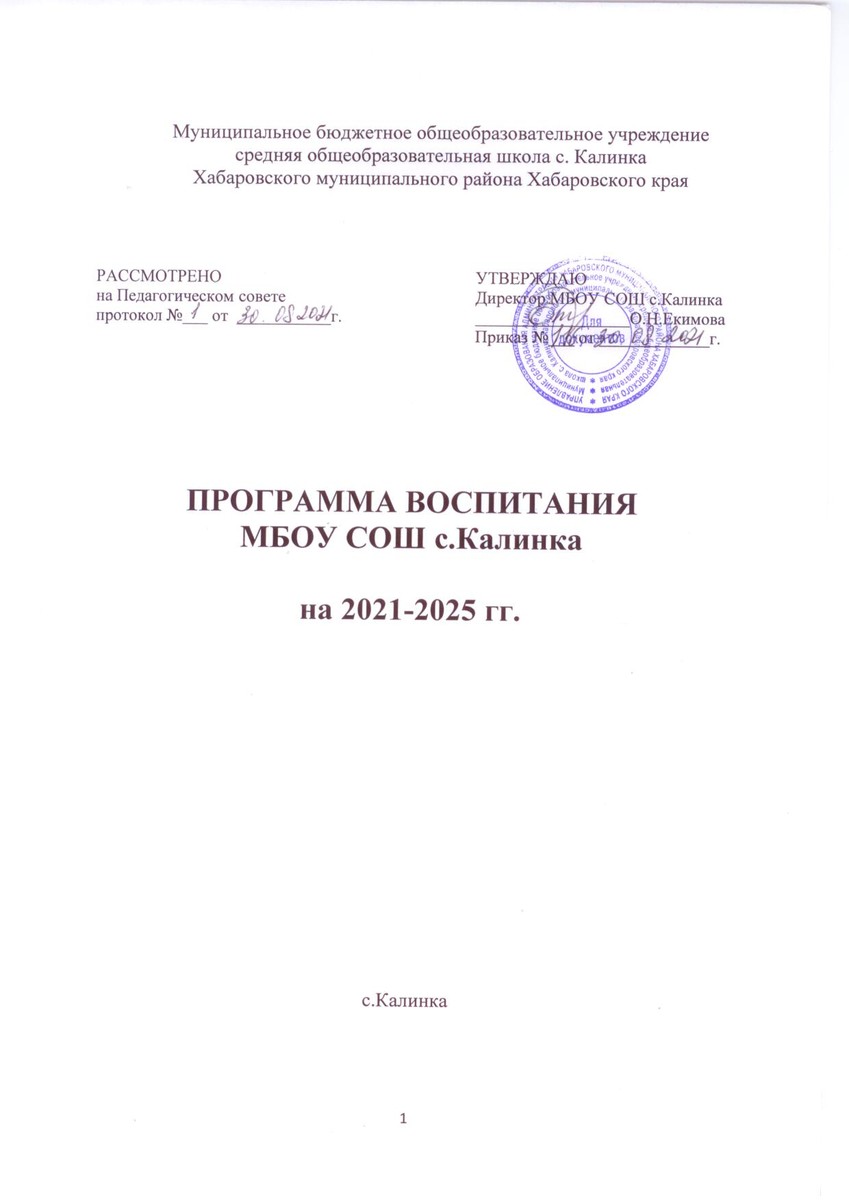 СОДЕРЖАНИЕПОЯСНИТЕЛЬНАЯ ЗАПИСКАРабочая программа воспитания МБОУ СОШ с.Калинка (далее - Программа) разработана в соответствии с методическими рекомендациями «Примерная программа воспитания», утвержденной 02.06.2020 года на заседании Федерального учебно-методического объединения по общему образованию с Федеральными государственными образовательными стандартами (далее - ФГОС) общего образования, Приказом «О внесении изменений в некоторые федеральные государственные образовательные стандарты общего образования по вопросам воспитания обучающихся» (Минпросвещения России, 2020, №172)Программа направлена на решение проблем гармоничного вхождения обучающихся в социальный мир и налаживания ответственных взаимоотношений с окружающими их людьми.В центре программы воспитания Муниципального бюджетного общеобразовательного учреждения средней общеобразовательной школы                с. Калинка Хабаровского муниципального района Хабаровского края  находиться личностное развитие обучающихся в соответствии с ФГОС общего образования, формирование у них системных знаний о различных аспектах развития России и мира. Одним из результатов реализации программы школы станет приобщение обучающихся  к российским традиционным духовным ценностям, правилам и нормам поведения в российском обществе. Программа призвана обеспечить достижение учащимися личностных результатов, указанных во ФГОС: формирование у  обучающихся основ российской идентичности; готовность обучающихся к саморазвитию; мотивацию к познанию и обучению; ценностные установки и социально – значимые качества личности; активное участие в социально – значимой деятельности.Данная программа воспитания показывает систему работы с детьми в школе.ОСОБЕННОСТИ ОРГАНИЗУЕМОГО В ШКОЛЕ                 ВОСПИТАТЕЛЬНОГО ПРОЦЕССАПроцесс воспитания в МБОУ СОШ с. Калинка основывается на следующих принципах взаимодействия педагогов и школьников:- неукоснительное соблюдение законности и прав семьи и ребенка, соблюдения конфиденциальности информации о ребенке и семье, приоритета безопасности ребенка при нахождении в образовательной организации;- ориентир на создание в образовательной организации психологически комфортной среды для каждого ребенка и взрослого, без которой невозможно конструктивное взаимодействие школьников и педагогов; - реализация процесса воспитания главным образом через создание в школе детско-взрослых общностей, которые бы объединяли детей и педагогов яркими и содержательными событиями, общими позитивными эмоциями и доверительными отношениями друг к другу;- организация основных совместных дел школьников и педагогов как предмета совместной заботы и взрослых, и детей;- системность, целесообразность и нешаблонность воспитания как условия его эффективности.Основными традициями воспитания в МБОУ СОШ с. Калинка являются следующие: - стержнем годового цикла воспитательной работы школы являются ключевые общешкольные дела, через которые осуществляется интеграция             воспитательных усилий педагогов;- важной чертой каждого ключевого дела и большинства, используемых для воспитания других совместных дел педагогов и школьников является                 коллективная разработка, коллективное планирование, коллективное                          проведение и коллективный анализ их результатов;- в школе создаются такие условия, при которых по мере взросления               ребенка увеличивается и его роль в совместных делах (от пассивного                       наблюдателя до организатора);- в проведении общешкольных дел отсутствует соревновательность               между классами, поощряется конструктивное межклассное и межвозрастное взаимодействие школьников, а также их социальная активность; - педагоги школы ориентированы на формирование коллективов в              рамках школьных классов, кружков, студий, секций и иных детских                 объединений, на установление в них доброжелательных и товарищеских взаимоотношеaний;- ключевой фигурой воспитания в школе является классный                             руководитель, реализующий по отношению к детям защитную, личностно                  развивающую, организационную, посредническую (в разрешении                                    конфликтов) функции.ЦЕЛЬ И ЗАДАЧИ ВОСПИТАНИЯСовременный национальный воспитательный идеал — это высоконравственный, творческий, компетентный гражданин России, принимающий судьбу Отечества как свою личную, осознающий ответственность за настоящее и будущее своей страны, укоренённый в духовных и культурных традициях многонационального народа Российской Федерации. Исходя из этого воспитательного идеала, а также основываясь на базовых для нашего общества ценностях (таких как семья, труд, отечество, природа, мир, знания, культура, здоровье, человек) в МБОУ СОШ                            с. Сергеевка формулируется общая цель воспитания – личностное развитие школьников, проявляющееся:1) в усвоении ими знаний основных норм, которые общество выработало на основе этих ценностей (то есть, в усвоении ими социально значимых знаний); 2) в развитии их позитивных отношений к этим общественным ценностям (то есть в развитии их социально значимых отношений);3) в приобретении ими соответствующего этим ценностям опыта поведения, опыта применения сформированных знаний и отношений на практике (то есть в приобретении ими опыта осуществления социально значимых дел).Данная цель ориентирует педагогов не на обеспечение соответствия личности ребенка единому уровню воспитанности, а на обеспечение позитивной динамики развития его личности. В связи с этим важно сочетание усилий педагога по развитию личности ребенка и усилий самого ребенка по своему саморазвитию. Их сотрудничество, партнерские отношения являются важным фактором успеха в достижении цели.Конкретизация общей цели воспитания применительно к возрастным особенностям школьников позволяет выделить в ней следующие целевые приоритеты, которым необходимо уделять чуть большее внимание на разных уровнях общего образования:1. В воспитании детей младшего школьного возраста (уровень начального общего образования) таким целевым приоритетом является создание благоприятных условий для усвоения школьниками социально значимых знаний – знаний основных норм и традиций того общества, в котором они живут. Выделение данного приоритета связано с особенностями детей младшего школьного возраста: с их потребностью самоутвердиться в своем новом социальном статусе - статусе школьника, то есть научиться соответствовать предъявляемым к носителям данного статуса нормам и принятым традициям поведения. Такого рода нормы и традиции задаются в школе педагогами и воспринимаются детьми именно как нормы и традиции поведения школьника. Знание их станет базой для развития социально значимых отношений школьников и накопления ими опыта осуществления социально значимых дел и в дальнейшем, в подростковом и юношеском возрасте. К наиболее важным из них относятся следующие:  - быть любящим, послушным и отзывчивым сыном (дочерью), братом (сестрой), внуком (внучкой); уважать старших и заботиться о младших членах семьи; выполнять посильную для ребёнка домашнюю работу, помогая старшим;- быть трудолюбивым, следуя принципу «делу — время, потехе — час» как в учебных занятиях, так и в домашних делах, доводить начатое дело до конца;- знать и любить свою Родину – свой родной дом, двор, улицу, город, село, свою страну; - беречь и охранять природу (ухаживать за комнатными растениями в классе или дома, заботиться о своих домашних питомцах и, по возможности, о бездомных животных в своем дворе; подкармливать птиц в морозные зимы; не засорять бытовым мусором улицы, леса, водоёмы);  - проявлять миролюбие — не затевать конфликтов и стремиться решать спорные вопросы, не прибегая к силе; - стремиться узнавать что-то новое, проявлять любознательность, ценить знания;- быть вежливым и опрятным, скромным и приветливым;- соблюдать правила личной гигиены, режим дня, вести здоровый образ жизни; - уметь сопереживать, проявлять сострадание к попавшим в беду; стремиться устанавливать хорошие отношения с другими людьми; уметь прощать обиды, защищать слабых, по мере возможности помогать нуждающимся в этом  людям; уважительно относиться к людям иной национальной или религиозной принадлежности, иного имущественного положения, людям с ограниченными возможностями здоровья;- быть уверенным в себе, открытым и общительным, не стесняться быть в чём-то непохожим на других ребят; уметь ставить перед собой цели и проявлять инициативу, отстаивать своё мнение и действовать самостоятельно, без помощи старших.  Знание младшим школьником данных социальных норм и традиций, понимание важности следования им имеет особое значение для ребенка этого возраста, поскольку облегчает его вхождение в широкий социальный мир, в открывающуюся ему систему общественных отношений. 2. В воспитании детей подросткового возраста (уровень основного общего образования) таким приоритетом является создание благоприятных условий для развития социально значимых отношений школьников, и, прежде всего, ценностных отношений:- к семье как главной опоре в жизни человека и источнику его счастья;- к труду как основному способу достижения жизненного благополучия человека, залогу его успешного профессионального самоопределения и ощущения уверенности в завтрашнем дне; - к своему отечеству, своей малой и большой Родине как месту, в котором человек вырос и познал первые радости и неудачи, которая завещана ему предками и которую нужно оберегать; - к природе как источнику жизни на Земле, основе самого ее существования, нуждающейся в защите и постоянном внимании со стороны человека; - к миру как главному принципу человеческого общежития, условию крепкой дружбы, налаживания отношений с коллегами по работе в будущем и создания благоприятного микроклимата в своей собственной семье;- к знаниям как интеллектуальному ресурсу, обеспечивающему будущее человека, как результату кропотливого, но увлекательного учебного труда; - к культуре как духовному богатству общества и важному условию ощущения человеком полноты проживаемой жизни, которое дают ему чтение, музыка, искусство, театр, творческое самовыражение;- к здоровью как залогу долгой и активной жизни человека, его хорошего настроения и оптимистичного взгляда на мир;- к окружающим людям как безусловной и абсолютной ценности, как равноправным социальным партнерам, с которыми необходимо выстраивать доброжелательные и взаимоподдерживающие отношения, дающие человеку радость общения и позволяющие избегать чувства одиночества;- к самим себе как хозяевам своей судьбы, самоопределяющимся и самореализующимся личностям, отвечающим за свое собственное будущее. Данный ценностный аспект человеческой жизни чрезвычайно важен для личностного развития школьника, так как именно ценности во многом определяют его жизненные цели, его поступки, его повседневную жизнь. Выделение данного приоритета в воспитании школьников, обучающихся на ступени основного общего образования, связано с особенностями детей подросткового возраста: с их стремлением утвердить себя как личность в системе отношений, свойственных взрослому миру. В этом возрасте особую значимость для детей приобретает становление их собственной жизненной позиции, собственных ценностных ориентаций. Подростковый возраст – наиболее удачный возраст для развития социально значимых отношений школьников.3. В воспитании детей юношеского возраста (уровень среднего общего образования) таким приоритетом является создание благоприятных условий для приобретения школьниками опыта осуществления социально значимых дел.Выделение данного приоритета связано с особенностями школьников юношеского возраста: с их потребностью в жизненном самоопределении, в выборе дальнейшего жизненного пути, который открывается перед ними на пороге самостоятельной взрослой жизни. Сделать правильный выбор старшеклассникам поможет имеющийся у них реальный практический опыт, который они могут приобрести, в том числе и в школе. Важно, чтобы опыт оказался социально значимым, так как именно он поможет гармоничному вхождению школьников во взрослую жизнь окружающего их общества. Это:- опыт дел, направленных на заботу о своей семье, родных и близких; - трудовой опыт, опыт участия в производственной практике;- опыт дел, направленных на пользу своему родному городу или селу, стране в целом, опыт деятельного выражения собственной гражданской позиции; - опыт природоохранных дел;- опыт разрешения возникающих конфликтных ситуаций в школе, дома или на улице;- опыт самостоятельного приобретения новых знаний, проведения научных исследований, опыт проектной деятельности;- опыт изучения, защиты и восстановления культурного наследия человечества, опыт создания собственных произведений культуры, опыт творческого самовыражения; - опыт ведения здорового образа жизни и заботы о здоровье других людей; - опыт оказания помощи окружающим, заботы о малышах или пожилых людях, волонтерский опыт;- опыт самопознания и самоанализа, опыт социально приемлемого самовыражения и самореализации.Выделение в общей цели воспитания целевых приоритетов, связанных с возрастными особенностями воспитанников, не означает игнорирования других составляющих общей цели воспитания. Приоритет — это то, чему педагогам, работающим со школьниками конкретной возрастной категории, предстоит уделять большее, но не единственное внимание. Добросовестная работа педагогов, направленная на достижение поставленной цели, позволит ребенку получить необходимые социальные навыки, которые помогут ему лучше ориентироваться в сложном мире человеческих взаимоотношений, эффективнее налаживать коммуникацию с окружающими, увереннее себя чувствовать во взаимодействии с ними, продуктивнее сотрудничать с людьми разных возрастов и разного социального положения, смелее искать и находить выходы из трудных жизненных ситуаций, осмысленнее выбирать свой жизненный путь в сложных поисках счастья для себя и окружающих его людей.Достижению поставленной цели воспитания школьников будет способствовать решение следующих основных задач: реализовывать воспитательные возможности общешкольных           ключевых дел, поддерживать традиции их коллективного планирования,               организации, проведения и анализа в школьном сообществе;реализовывать потенциал классного руководства в воспитании             школьников, поддерживать активное участие классных сообществ в жизни    школы;вовлекать школьников в кружки, секции, клубы, студии и иные           объединения, работающие по школьным программам внеурочной                        деятельности, реализовывать их воспитательные возможности;использовать в воспитании детей возможности школьного урока,                       поддерживать использование на уроках интерактивных форм занятий с                      учащимися; инициировать и поддерживать ученическое самоуправление – как                на уровне школы, так и на уровне классных сообществ; поддерживать деятельность функционирующих на базе школы                   детских общественных объединений и организаций;организовывать для школьников экскурсии, экспедиции, походы и            реализовывать их воспитательный потенциал;организовывать профориентационную работу со школьниками;организовать работу школьных медиа, реализовывать их                              воспитательный потенциал; развивать предметно-эстетическую среду школы и реализовывать                   ее воспитательные возможности;организовать работу с семьями школьников, их родителями или                  законными представителями, направленную на совместное решение проблем личностного развития детей.Планомерная реализация поставленных задач позволит организовать в школе интересную и событийно насыщенную жизнь детей и педагогов, что станет эффективным способом профилактики антисоциального поведения школьников.ВИДЫ, ФОРМЫ И СОДЕРЖАНИЕ ДЕЯТЕЛЬНОСТИПрактическая реализация цели и задач воспитания осуществляется в рамках следующих направлений воспитательной работы школы. Каждое из них представлено в соответствующем модуле. 3.1. ИНВАРИАТИВНЫЕ МОДУЛИ3.1.1.  Модуль «Классное руководство»Осуществляя работу с классом, педагог (классный руководитель, воспитатель, куратор, наставник, тьютор и т.п.) организует работу с коллективом класса; индивидуальную работу с учащимися вверенного ему класса; работу с учителями, преподающими в данном классе; работу с родителями учащихся или их законными представителями.Работа с классным коллективом:инициирование и поддержка участия класса в общешкольных                     ключевых делах, оказание необходимой помощи детям в их подготовке,                   проведении и анализе;организация интересных и полезных для личностного развития                  ребенка совместных дел с учащимися вверенного ему класса                                     (познавательной, трудовой, спортивно-оздоровительной, духовно-нравственной, творческой, профориентационной направленности), позволяющие с одной стороны, – вовлечь в них детей с самыми разными потребностями и тем              самым дать им возможность самореализоваться в них, а с другой, –                           установить и упрочить доверительные отношения с учащимися класса, стать для них значимым взрослым, задающим образцы поведения в обществе. проведение классных часов как часов плодотворного и доверительного общения педагога и школьников, основанных на принципах уважительного                отношения к личности ребенка, поддержки активной позиции каждого                     ребенка в беседе, предоставления школьникам возможности обсуждения и              принятия решений по обсуждаемой проблеме, создания благоприятной среды для общения. сплочение коллектива класса через: игры и тренинги на сплочение и командообразование; однодневные и многодневные походы и экскурсии, организуемые классными руководителями и родителями; празднования в классе дней рождения детей, включающие в себя подготовленные ученическими                   микрогруппами поздравления, сюрпризы, творческие подарки и розыгрыши; регулярные внутриклассные «огоньки» и вечера, дающие каждому школьнику возможность рефлексии собственного участия в жизни класса. выработка совместно со школьниками законов класса, помогающих              детям освоить нормы и правила общения, которым они должны следовать в              школе. Индивидуальная работа с учащимися:изучение особенностей личностного развития учащихся класса через наблюдение за поведением школьников в их повседневной жизни, в                                специально создаваемых педагогических ситуациях, в играх, погружающих            ребенка в мир человеческих отношений, в организуемых педагогом беседах  по тем или иным нравственным проблемам; результаты наблюдения                      сверяются с результатами бесед классного руководителя с родителями                    школьников, с преподающими в его классе учителями, а также                                      (при необходимости) – со школьным психологом. поддержка ребенка в решении важных для него жизненных проблем              (налаживание взаимоотношений с одноклассниками или учителями, выбор               профессии, вуза и дальнейшего трудоустройства, успеваемость и т.п.), когда   каждая проблема трансформируется классным руководителем в задачу для              школьника, которую они совместно стараются решить. индивидуальная работа со школьниками класса, направленная на                 заполнение ими личных портфолио, в которых дети не просто фиксируют              свои учебные, творческие, спортивные, личностные достижения, но и в ходе индивидуальных неформальных бесед с классным руководителем в начале    каждого года планируют их, а в конце года – вместе анализируют свои                   успехи и неудачи. коррекция поведения ребенка через частные беседы с ним, его                     родителями или законными представителями, с другими учащимися класса; через включение в проводимые школьным психологом тренинги общения;  через предложение взять на себя ответственность за то или иное поручение в классе.Работа с учителями, преподающими в классе:регулярные консультации классного руководителя с учителями-                 предметниками, направленные на формирование единства мнений и                             требований педагогов по ключевым вопросам воспитания, на                                      предупреждение и разрешение конфликтов между учителями и учащимися;проведение мини-педсоветов, направленных на решение конкретных проблем класса и интеграцию воспитательных влияний на школьников;привлечение учителей к участию во внутриклассных делах, дающих педагогам возможность лучше узнавать и понимать своих учеников, увидев их в иной, отличной от учебной, обстановке;привлечение учителей к участию в родительских собраниях класса               для объединения усилий в деле обучения и воспитания детей.Работа с родителями учащихся или их законными представителями:регулярное информирование родителей о школьных успехах и                       проблемах их детей, о жизни класса в целом;помощь родителям школьников или их законным представителям в   регулировании отношений между ними, администрацией школы и                               учителями-предметниками; организация родительских собраний, происходящих в режиме                      обсуждения наиболее острых проблем обучения и воспитания школьников;создание и организация работы родительских комитетов классов,                   участвующих в управлении образовательной организацией и решении                     вопросов воспитания и обучения их детей;                                                                                                            привлечение членов семей школьников к организации и проведению дел класса;организация на базе класса семейных праздников, конкурсов, соревнований, направленных на сплочение семьи и школы.3.1.2. Модуль «Школьный урок»Реализация школьными педагогами воспитательного потенциала урока предполагает следующее:установление доверительных отношений между учителем и его         учениками, способствующих позитивному восприятию учащимися                    требований и просьб учителя, привлечению их внимания к обсуждаемой на   уроке информации, активизации их познавательной деятельности;побуждение школьников соблюдать на уроке общепринятые нормы    поведения, правила общения со старшими (учителями) и сверстниками                     (школьниками), принципы учебной дисциплины и самоорганизации; привлечение внимания школьников к ценностному аспекту                   изучаемых на уроках явлений, организация их работы с получаемой на уроке социально значимой информацией – инициирование ее обсуждения,                             высказывания учащимися своего мнения по ее поводу, выработки своего к               ней отношения; использование воспитательных возможностей содержания учебного предмета через демонстрацию детям примеров ответственного, гражданского поведения, проявления человеколюбия и добросердечности, через подбор       соответствующих текстов для чтения, задач для решения, проблемных                     ситуаций для обсуждения в классе;применение на уроке интерактивных форм работы учащихся:                     интеллектуальных игр, стимулирующих познавательную мотивацию                          школьников; дидактического театра, где полученные на уроке знания                          обыгрываются в театральных постановках; дискуссий, которые дают                     учащимся возможность приобрести опыт ведения конструктивного диалога;              групповой работы или работы в парах, которые учат школьников командной     работе и взаимодействию с другими детьми;  включение в урок игровых процедур, которые помогают поддержать мотивацию детей к получению знаний, налаживанию позитивных                              межличностных отношений в классе, помогают установлению                                      доброжелательной атмосферы во время урока;   организация шефства мотивированных и эрудированных учащихся                      над их неуспевающими одноклассниками, дающего школьникам социально                   значимый опыт сотрудничества и взаимной помощи;инициирование и поддержка исследовательской деятельности                          школьников в рамках реализации ими индивидуальных и групповых                               исследовательских проектов, что даст школьникам возможность приобрести навык самостоятельного решения теоретической проблемы, навык                                   генерирования и оформления собственных идей, навык уважительного                   отношения к чужим идеям, оформленным в работах других исследователей,   навык публичного выступления перед аудиторией, аргументирования и                       отстаивания своей точки зрения.Формы деятельности для реализации воспитательного потенциала урока:предметные образовательные события на уровне школы, района, республики;конкурс предметных стенгазет в рамках предметных недель;видеоуроки, лекции, семинары, практикумы, мультимедийные презентации, цифровые платформы, тесты в онлайн – режиме;интерактивные формы работы на уроке – деловые игры, работа в группах, предметные дискуссии конструктивного диалога, интеллектуальные игры, дидактический театр.3.1.3. Модуль «Курсы внеурочной деятельности и дополнительное образование»Под внеурочной деятельностью при реализации ФГОС понимается образовательная деятельность, осуществляемая в формах, отличных от урочной, и направленная на достижение планируемых результатов освоения образовательной программы.Цели внеурочной деятельности:создание условий для достижения обучающимися необходимого для жизни в обществе социального опыта и формирования принимаемой обществом системы ценностей;создание условий для многогранного развития и социализации каждого обучающегося в свободное от учёбы время;создание воспитывающей среды, обеспечивающей активизацию социальных, интеллектуальных интересов обучающихся в свободное время, развитие здоровой, творчески растущей личности, с формированной гражданской ответственностью и правовым самосознанием, подготовленной к жизнедеятельности в новых условиях, способной на социально значимую практическую деятельность, реализацию добровольческих инициатив.Основные задачи внеурочной деятельности:организация общественно-полезной и досуговой деятельности обучающихся в тесном взаимодействии с социумом;выявление	интересов,   склонностей,   возможностей   обучающихся,   включение	их в разностороннюю внеурочную деятельность;создание условий для реализации универсальных учебных действий;развитие	навыков	организации	и	осуществления	сотрудничества	с	педагогами, сверстниками, родителями, старшими детьми в решении общих проблем;развитие позитивного к базовым общественным ценностям (человек, семья, Отечество, природа, мир, знания, труд, культура) для формирования здорового образа жизни;организация информационной поддержки обучающихся;усиление психолого-педагогического влияния на жизнь обучающихся в свободное от учебы время.Воспитание на занятиях школьных курсов внеурочной деятельности и дополнительного образования преимущественно осуществляется через:вовлечение школьников в интересную и полезную для них деятельность, которая предоставит им возможность самореализоваться в ней, приобрести социально значимые знания, развить в себе важные для своего личностного развития социально значимые отношения, получить опыт участия в социально значимых делах;формирование в кружках, секциях, клубах, студиях и т.п. детско-взрослых общностей, которые могли бы объединять детей и педагогов общими позитивными эмоциями и доверительными отношениями друг к другу;создание в детских объединениях традиций, задающих их членам определенные социально значимые формы поведения;поддержку в детских объединениях школьников с ярко выраженной лидерской позицией и установкой на сохранение и поддержание накопленных социально значимых традиций;поощрение педагогами детских инициатив и детского самоуправления.Реализация воспитательного потенциала курсов внеурочной деятельности и дополнительного образования происходит в рамках выбранных школьниками видов деятельности.Направления внеурочной деятельности:Общеинтеллектуальное (научно-познавательное): базируется на развитии творческого мышления, воспитании культуры умственного труда, развитие интеллектуальных способностей ребенка, формировании представления об исследовательском обучении как ведущем способе учебной деятельности, обучение детей специальным знаниям, необходимым для проведения самостоятельных исследований. В результате занятий у детей развивается устойчивый интерес учебно-познавательной и исследовательской деятельности, формируется углубленное представление об объекте исследования как области, в рамках которой ведется исследование отношений и свойств для получения новой информации, развивается умение добывать знания и умения использовать их на практике, стимулирование развития потребности в познании;Спортивно-оздоровительное: заключается в формировании знаний, установок, личностных ориентиров и норм поведения, обеспечивающих сохранение и укрепление физического, психологического и социального здоровья обучающихся как одной из ценностных составляющих, способствующих познавательному и эмоциональному развитию ребенка, достижению планируемых результатов освоения основной образовательной программы. Во время занятий формируется культура здорового и безопасного образа жизни; используется оптимальный двигательный режим для детей с учетом их возрастных, психологических и иных особенностей; развиваются потребности в занятиях физической культурой и спортом;Общекультурное (художественно-эстетическое): способствует воспитанию способности к духовному развитию, нравственному самосовершенствованию, формированию ценностных ориентаций, развитие обшей культуры, знакомству с общечеловеческими ценностями мировой культуры, духовными ценностями отечественной культуры, нравственно- этическими ценностями многонационального народа России и народов других стран, развивает эмоциональную сферу ребенка, чувства прекрасного, творческие способности, формирует коммуникативную и общекультурную компетенции, формирует активную жизненную позицию;Духовно-нравственное, патриотическое: обеспечивает развитие обучающихся в единстве урочной, внеурочной и внешкольной деятельности, в совместной педагогической работе школы, семьи и других институтов общества. В основу работы по данному направлению положены ключевые воспитательные задачи, базовые национальные ценности российского общества, формирование общечеловеческих ценностей в контексте развития у обучающихся гражданской идентичности; воспитание нравственного, ответственного, инициативного и компетентного гражданина России; приобщение обучающихся к культурным ценностям своей этнической или социокультурной группы; последовательное расширение и укрепление ценностно-смысловой сферы личности; формирование духовной культуры, привитие любви к малой Родине, гражданской ответственности и чувства патриотизма, позитивного отношения к базовым ценностям общества. По итогам работы в данном направлении проводятся конкурсы, концерты, защита проектов;Социальное, общественно-полезная деятельность: в основу положена проблема формирования сознательного гражданина с прочными убеждениями, воспитания ценностного отношения к окружающей среде, людям; формирования социально-трудовой компетенции, воспитания с ранних лет коллективизма, требовательности к себе и друг другу, честности и правдивости, стойкости, трудолюбия, потребности приносить пользу окружающим, целенаправленно формировать мотивационно - потребностную сферу растущего человека. Без усвоения норм взаимоотношений невозможно формирование социальной активности, в процессе развития которой происходит повышение уровня самоопределения ребенка, расширение понимания им своего места в системе отношений «я и мои сверстники», «я и взрослые», «я и общество». Критерием оценки выполнения программ социального направления является не просто ее продукт (он может быть минимален), а степень сформированности ответственного отношения к общему делу. Дополнительное образование детей – одна из важнейших составляющих образовательного пространства в современном российском обществе. Оно социально востребовано, требует постоянного внимания и поддержки со стороны государства как система, органично сочетающая в себе воспитание, обучение и развитие личности ребенка.В   настоящее   время   развивается   система   дополнительного   образования   в   рамках федерального проекта «Успех каждого ребенка» национального проекта «Образование».Федеральный проект предусматривает обновление содержания дополнительного образования всех направленностей, повышение качества и вариативности образовательных программ и их реализацию в сетевой форме, чтобы они отвечали вызовам времени и интересам детей с разными образовательными потребностями, модернизацию инфраструктуры и совершенствование профессионального мастерства педагогических и управленческих кадров.Направления дополнительного образования:Физкультурно-спортивное направление;Техническое направление;Естественно-научное направление;Художественное направление;Социально-педагогическое направление; Туристко-краеведческое направление.3.1.4. Модуль «Самоуправление»Поддержка детского самоуправления в школе помогает педагогам воспитывать в детях инициативность, самостоятельность, ответственность, трудолюбие, чувство собственного достоинства, а школьникам – предоставляет широкие возможности для самовыражения и самореализации. Это то, что готовит их к взрослой жизни. Поскольку учащимся младших и подростковых классов не всегда удается самостоятельно организовать свою деятельность, детское самоуправление иногда и на время может трансформироваться (посредством введения функции педагога-куратора) в детско-взрослое самоуправление. Детское самоуправление в школе осуществляется следующим образом.На уровне школы:через деятельность выборного Совета учащихся, создаваемого для                         учета мнения школьников по вопросам управления образовательной                           организацией и принятия административных решений, затрагивающих их                     права и законные интересы;через деятельность Совета обучающихся школы (далее СОШ), объединяющего старост классов для облегчения распространения значимой для школьников информации и                                                            получения обратной связи от классных коллективов;через работу постоянно действующего школьного актива,                                  инициирующего и организующего проведение личностно значимых для                                         школьников событий (соревнований, конкурсов, фестивалей, капустников,                 флешмобов и т.п.);через деятельность творческих советов дела, отвечающих за проведение тех или иных конкретных мероприятий, праздников, вечеров, акций и т.п;через деятельность созданной из наиболее авторитетных                                   старшеклассников и курируемой школьным психологом группы по                                  урегулированию конфликтных ситуаций в школе. На уровне классов:через деятельность выборных по инициативе и предложениям                       учащихся класса лидеров (старост), представляющих интересы класса в           общешкольных делах и призванных координировать его работу с работой общешкольных органов самоуправления и классных руководителей;через деятельность выборных органов самоуправления, отвечающих за различные направления работы класса (например: штаб спортивных дел, штаб творческих дел, штаб работы с младшими ребятами);На индивидуальном уровне: через вовлечение школьников в планирование, организацию, проведение и анализ общешкольных и внутриклассных дел;через реализацию школьниками, взявшими на себя соответствующую роль, функций по контролю за порядком и чистотой в классе, уходом за                        классной комнатой, комнатными растениями и т.п.  3.1.5. Модуль «Профориентация»Совместная деятельность педагогов и школьников по направлению «профориентация» включает в себя профессиональное просвещение школьников; диагностику и консультирование по проблемам профориентации, организацию профессиональных проб школьников. Задача совместной деятельности педагога и ребенка – подготовить школьника к осознанному выбору своей будущей профессиональной деятельности. Создавая профориентационно значимые проблемные ситуации, формирующие готовность школьника к выбору, педагог актуализирует его профессиональное самоопределение, позитивный взгляд на труд в постиндустриальном мире, охватывающий не только профессиональную, но и внепрофессиональную составляющие такой деятельности. На внешнем уровне:экскурсии на предприятия села, города, дающие школьникам начальные представления о существующих профессиях и условиях работы людей, представляющих эти профессии;посещение дней открытых дверей в средних специальных учебных заведениях и вузах.На уровне школы:совместное с педагогами изучение интернет ресурсов, посвященных выбору профессий, прохождение профориентационного онлайн-тестирования; участие в работе всероссийских профориентационных проектов, созданных в сети интернет: просмотр лекций, решение учебно-тренировочных задач, участие в мастер классах, посещение открытых уроков; освоение школьниками основ профессии в рамках различных курсов внеурочной деятельности или в рамках курсов дополнительного                                    образования.На уровне класса:циклы профориентационных часов общения, направленных на подготовку школьника к осознанному планированию и реализации своего профессионального будущего; профориентационные игры: симуляции, деловые игры, квесты, решение кейсов, расширяющие знания школьников о типах профессий, о способах выбора профессий, о достоинствах и недостатках той или иной интересной школьникам профессиональной деятельности;Индивидуальный уровень:индивидуальные консультации психолога для школьников и их родителей по вопросам склонностей, способностей, дарований и иных индивидуальных особенностей детей, которые могут иметь значение в будущем в процессе выбора ими профессии.3.1.6. Модуль «Работа с родителями»Работа с родителями или законными представителями школьников осуществляется для более эффективного достижения цели воспитания, которое обеспечивается согласованием позиций семьи и школы в данном вопросе. Работа с родителями или законными представителями школьников осуществляется в рамках следующих видов и форм деятельности: На групповом уровне: Общешкольный родительский комитет и Попечительский совет                    школы, участвующие в управлении образовательной организацией и                          решении вопросов воспитания и социализации их детей;родительские дни (например «День открытых дверей»), во время                 которых родители могут посещать школьные уроки и внеурочные занятия               для получения представления о ходе учебно-воспитательного процесса                      в школе;общешкольные родительские собрания, происходящие в режиме                    обсуждения наиболее острых проблем обучения и воспитания школьников; семейный всеобуч, на котором родители могли бы получать ценные         рекомендации и советы от профессиональных психологов, врачей,                          социальных работников и обмениваться собственным творческим опытом и находками в деле воспитания детей;   родительские форумы при школьном интернет-сайте, на которых                     обсуждаются интересующие родителей вопросы, а также осуществляются                   виртуальные консультации психологов и педагогов.   На индивидуальном уровне:работа специалистов по запросу родителей для решения острых            конфликтных ситуаций;участие родителей в педагогических консилиумах, собираемых в                        случае возникновения острых проблем, связанных с обучением и                               воспитанием конкретного ребенка;помощь со стороны родителей в подготовке и проведении                                 общешкольных и внутриклассных мероприятий воспитательной                                   направленности;индивидуальное консультирование c целью координации                                воспитательных усилий педагогов и родителей.3.2. ВАРИАТИВНЫЕ МОДУЛИ3.2.1. Модуль «Ключевые общешкольные дела»Ключевые дела – это главные традиционные общешкольные дела, в которых принимает участие большая часть школьников и которые обязательно планируются, готовятся, проводятся и анализируются совестно педагогами и детьми. Это не набор календарных праздников, отмечаемых в школе, а комплекс коллективных творческих дел, интересных и значимых для школьников, объединяющих их вместе с педагогами в единый коллектив. Ключевые дела обеспечивают включенность в них большого числа детей и взрослых, способствуют интенсификации их общения, ставят их в ответственную позицию к происходящему в школе. Введение ключевых дел в жизнь школы помогает преодолеть мероприятийный характер воспитания, сводящийся к набору мероприятий, организуемых педагогами для детей. Для этого в образовательной организации используются следующие формы работы: 3.2.2. Модуль «Детские общественные объединения»Действующее на базе школы детские общественные объединения  – это добровольные и целенаправленные формирования, созданные по инициативе детей и взрослых, объединившихся на основе общности интересов для реализации общих целей, указанных в уставе общественного объединения. Воспитание в детских общественных объединениях осуществляется через: утверждение и последовательную реализацию в детском общественном объединении демократических процедур (выборы руководящих органов объединения, подотчетность выборных органов общему сбору объединения; ротация состава выборных органов и т.п.), дающих ребенку возможность получить социально значимый опыт гражданского поведения;организацию общественно полезных дел, дающих детям возможность получить важный для их личностного развития опыт деятельности, направленной на помощь другим людям, своей школе, обществу в целом; развить в себе такие качества как забота, уважение, умение сопереживать, умение общаться, слушать и слышать других. Такими делами могут являться: посильная помощь, оказываемая школьниками пожилым людям; совместная работа с учреждениями социальной сферы (проведение культурно-просветительских и развлекательных мероприятий для посетителей этих учреждений, помощь в благоустройстве территории данных учреждений и т.п.);  участие школьников в работе на прилегающей к школе территории и другие;рекрутинговые мероприятия в начальной школе, реализующие идею популяризации деятельности детского общественного объединения, привлечения в него новых участников (проводятся в форме игр, квестов, театрализаций и т.п.);поддержку и развитие в детском объединении его традиций и ритуалов, формирующих у ребенка чувство общности с другими его членами, чувство причастности к тому, что происходит в объединении (реализуется посредством введения особой символики детского объединения: герб, флаг, галстук; участие членов детского общественного объединения в волонтерских акциях, деятельности на благо конкретных людей и социального окружения в целом. Это может быть как участием школьников в проведении разовых акций, которые часто носят масштабный характер, так и постоянной деятельностью школьников. 3.2.3. Модуль «Школьные медиа»Цель школьных медиа – развитие коммуникативной культуры школьников, формирование навыков общения и сотрудничества, поддержка творческой самореализации учащихся. Воспитательный потенциал школьных медиа реализуется в рамках следующих видов и форм деятельности:разновозрастный редакционный совет подростков, старшеклассников и консультирующих их взрослых, целью которого является освещение (через школьную газету) наиболее интересных моментов жизни школы,              популяризация общешкольных ключевых дел, кружков, секций, деятельности органов ученического самоуправления; школьная интернет-группа - разновозрастное сообщество                          школьников и педагогов, поддерживающее интернет-сайт школы и                  соответствующую группу в социальных сетях с целью освещения                             деятельности образовательной организации в информационном                                     пространстве, привлечения внимания общественности к школе,                                 информационного продвижения ценностей школы и организации                                     виртуальной диалоговой площадки, на которой детьми, учителями и                              родителями могли бы открыто обсуждаться значимые для школы вопросы. 3.2.4. Модуль «Организация предметно-эстетической среды»Окружающая ребенка предметно-эстетическая среда школы, при условии ее грамотной организации, обогащает внутренний мир ученика, способствует формированию у него чувства вкуса и стиля, создает атмосферу психологического комфорта, поднимает настроение, предупреждает стрессовые ситуации, способствует позитивному восприятию ребенком школы. Воспитывающее влияние на ребенка осуществляется через такие формы работы с предметно-эстетической средой школы.  3.2.5. Модуль «Волонтерская деятельность»Волонтерство - это участие обучающихся в общественно-полезных делах, деятельности на благо конкретных людей и социального окружения в целом. Волонтерство позволяет школьникам проявить такие качества как внимание, забота, уважение. Волонтерство позволяет развивать коммуникативную культуру, умение общаться, слушать и слышать, эмоциональный интеллект, эмпатию, умение сопереживать.Воспитательный потенциал волонтерства реализуется следующим образом:На внешкольном уровне:посильная помощь, оказываемая школьниками пожилым людям, проживающим в микрорайоне расположения образовательной организации;привлечение обучающихся к совместной работе с учреждениями социальной сферы (детские сады, библиотеки и т.д.) - в проведении культурно-просветительских и развлекательных мероприятий для посетителей этих учреждений;На уровне образовательной организации: участие обучающихся в организации праздников, торжественных мероприятий, встреч с гостями школы; участие обучающихся (с согласия родителей (законных представителей) к сбору помощи для нуждающихся.3.2.6. Модуль «Экскурсии, экспедиции, походы»Экскурсии, экспедиции, походы помогают школьнику расширить свой кругозор, получить новые знания об окружающей его социальной, культурной, природной среде, научиться уважительно и бережно относиться к ней, приобрести важный опыт социально одобряемого поведения в различных внешкольных ситуациях.  На экскурсиях, в экспедициях, в походах создаются благоприятные условия для воспитания у подростков самостоятельности и ответственности, формирования у них навыков самообслуживающего труда, преодоления их инфантильных и эгоистических наклонностей, обучения рациональному использованию своего времени, сил, имущества. Эти воспитательные возможности реализуются в рамках следующих видов и форм деятельности:3.2.7. Модуль «Безопасность жизнедеятельности» (пожарная безопасность, дорожная безопасность, информационная безопасность, профилактика экстремизма и терроризма, профилактика распространения инфекционных заболеваний)Формирование опыта безопасного поведения — важнейшая сторона воспитания ребенка. Сегодня слабая подготовка младших школьников в вопросах безопасного поведения в различных опасных и чрезвычайных ситуациях, несоблюдение ими правил дорожного движения и пожарной безопасности, пренебрежение правилами личной гигиены и нормами здорового образа жизни в большинстве случаев являются причиной несчастных случаев и гибели детей.Процесс формирования опыта безопасного поведения у младших школьников является важным этапом в развитии ребенка. Осуществление же данного процесса воспитания будет более продуктивным при включении учеников младшего звена в разнообразные формы внеклассной и учебной деятельности.Модуль «Безопасность жизнедеятельности» реализуется через систему классных часов, общешкольных мероприятий, индивидуальных бесед.Для этого в образовательной организации используются следующие формы работы:3.2.8. Модуль «Профилактика»Совместная деятельность педагогов, школьников, родителей по направлению «Профилактика» включает в себя развитие творческих способностей и коммуникативных навыков детей, формирование здорового образа жизни, воспитание культуры поведения, создание условий для формирования желаний учащихся приносить пользу обществу, уважение  к правам и свободам человека, позитивного отношения к жизни, стрессоустойчивости, воспитанию законопослушного поведения и реализуется по следующим направлениям:Профилактика безнадзорности и правонарушений.Реализация путем:составления и корректировки социального паспорта класса и школы;выявления семей и детей, находящихся в социально опасном положении, детей «группы риска»;создания банка данных неблагополучных детей, детей «группы риска»;выявления детей, систематически пропускающих уроки без уважительных причин;посещения учащихся на дому с целью изучения жилищно-бытовых условий;разработки памяток «Мои права и обязанности»; оформление стенда «Безопасность»родительских лекториев;мероприятий в рамках «Всероссийского дня правовой помощи детям»;взаимодействия с инспектором по делам несовершеннолетних;вовлечения детей, состоящих на ВШУ, в общественно-значимую деятельность;организации встреч с работниками прокуратуры, комиссии по делам несовершеннолетних, полиции.Профилактика суицидального поведения.реализация путем: работы школьного педагога – психолога;лекториев для педагогического коллектива;индивидуальных консультаций с учителями-предметниками и классными руководителями;общешкольных родительских собраний;лекториев для родителей;консультаций для родителей учащихся, оказавшихся в кризисной ситуации;мониторинга среди учащихся по выявлению детей, находящихся в кризисной ситуации, посредством заполнения и последующего анализа «карты факторов  суицидального риска»;изучения межличностных взаимоотношений учащихся в классных коллективах (социометрия) и выявление «изолированных» детей;комплексной психологической диагностики учащихся проблемами обучения, развития, воспитания;тематических классных часов.консультации для учащихся, оказавшихся в кризисной ситуации;функционирования «Горячей линии» школьного педагога – психолога;информирования о действии «Телефонов доверия», памятки, инструкции.Профилактика экстремизма и терроризма.Реализация путем:организации плановой эвакуации обучающихся;организации учебы работников по безопасности;уроков Мира, классных часов, посвященных трагедии в Беслане.организации тематических классных часов по проблеме воспитания толерантности у обучающихся, по профилактике экстремизма, расовой, национальной, религиозной розни;организации родительских собраний по проблеме воспитания толерантности у  обучающихся, по профилактике проявлений экстремизма;организации уроков доброты, нравственности;встречи с работниками правоохранительных органов по вопросу ответственности за участие в противоправных действиях;Профилактика алкоголизма, наркомании и табакокурения. Реализация путем:установления неблагополучных, неполных, малообеспеченных семей, детей, состоящих под опекой и попечительством;установления учащихся, склонных к употреблению алкоголя, наркотиков, токсических веществ, табакокурению и проведение с ними профилактической работы;совместных рейдов с сотрудниками полиции на предмет выявления мест (скоплений учащихся), отрицательно воздействующих на детей;корректировки картотеки индивидуального учёта подростков «группы риска»;проведение операции «Занятость» (вовлечение в кружки, клубы, секции);контроля над внеурочной занятостью учащихся;организации профилактических рейдов «Подросток»;размещения информационно-методических материалов на сайте школы;контроля над посещаемостью учебных занятий, выявление учащихся, не посещающих школу по неуважительным причинам, профилактическая работа с ними, своевременное реагирование;организации лекториев, циклов бесед, круглых столов, тематических классных часов, акций, квестов, конкурсов для учащихся;систематического выявления учащихся, нарушающих Устав школы, Закон РФ; организации семинаров с элементами тренинга по профилактике наркомании, табакокурения, алкоголизма;организации консультаций для родителей по вопросам профилактики алкоголизма, наркозависимости и лечения их последствий.организации родительские собраний, лекториев, анкетирования, работы школы «Успешный родитель».4. ОСНОВНЫЕ НАПРАВЛЕНИЯ САМОАНАЛИЗА ВОСПИТАТЕЛЬНОЙ РАБОТЫСамоанализ организуемой в школе воспитательной работы осуществляется по выбранным самой школой направлениям и проводится с целью выявления основных проблем школьного воспитания и последующего их решения. Самоанализ осуществляется ежегодно силами самой образовательной организации. Основными принципами, на основе которых осуществляется самоанализ воспитательной работы в школе, являются:- принцип гуманистической направленности осуществляемого анализа, ориентирующий экспертов на уважительное отношение, как к воспитанникам, так и к педагогам, реализующим воспитательный процесс; - принцип приоритета анализа сущностных сторон воспитания, ориентирующий экспертов на изучение не количественных его показателей, а качественных – таких как содержание и разнообразие деятельности, характер общения и отношений между школьниками и педагогами;  - принцип развивающего характера осуществляемого анализа, ориентирующий экспертов на использование его результатов для совершенствования воспитательной деятельности педагогов: грамотной постановки ими цели и задач воспитания, умелого планирования своей воспитательной работы, адекватного подбора видов, форм и содержания их совместной с детьми деятельности;- принцип разделенной ответственности за результаты личностного развития школьников, ориентирующий экспертов на понимание того, что личностное развитие школьников – это результат как социального воспитания (в котором школа участвует наряду с другими социальными институтами), так и стихийной социализации и саморазвития детей.Основными направлениями анализа организуемого в школе воспитательного процесса могут быть следующие: 1. Результаты воспитания, социализации и саморазвития школьников. Критерием, на основе которого осуществляется данный анализ, является динамика личностного развития школьников каждого класса. Осуществляется анализ классными руководителями совместно с заместителем директора по воспитательной работе с последующим обсуждением его результатов на заседании методического объединения классных руководителей или педагогическом совете школы.Способом получения информации о результатах воспитания, социализации и саморазвития школьников является педагогическое наблюдение. Внимание педагогов сосредотачивается на следующих вопросах: какие прежде существовавшие проблемы личностного развития школьников удалось решить за минувший учебный год; какие проблемы решить не удалось и почему; какие новые проблемы появились, над чем далее предстоит работать педагогическому коллективу.2. Состояние организуемой в школе совместной деятельности детей и взрослых.Критерием, на основе которого осуществляется данный анализ, является наличие в школе интересной, событийно насыщенной и личностно развивающей совместной деятельности детей и взрослых. Осуществляется анализ заместителем директора по воспитательной работе, классными руководителями, активом старшеклассников и родителями, хорошо знакомыми с деятельностью школы. Способами получения информации о состоянии организуемой в школе совместной деятельности детей и взрослых могут быть беседы со школьниками и их родителями, педагогами, лидерами ученического самоуправления, при необходимости – их анкетирование. Полученные результаты обсуждаются на заседании методического объединения классных руководителей или педагогическом совете школы.Внимание при этом сосредотачивается на вопросах, связанных с:- качеством проводимых общешкольных ключевых дел;- качеством совместной деятельности классных руководителей и их классов;- качеством организуемой в школе внеурочной деятельности;- качеством реализации личностно развивающего потенциала школьных уроков;- качеством существующего в школе ученического самоуправления;- качеством функционирующих на базе школы детских общественных объединений;- качеством проводимых в школе экскурсий, экспедиций, походов; - качеством профориентационной работы школы;- качеством работы школьных медиа;- качеством организации предметно-эстетической среды школы;- качеством взаимодействия школы и семей школьников.Итогом самоанализа организуемой в школе воспитательной работы является перечень выявленных проблем, над которыми предстоит работать педагогическому коллективу, и проект направленных на это управленческих решений.ПРИЛОЖЕНИЕ ПЛАН ВОСПИТАТЕЛЬНОЙ РАБОТЫ ШКОЛЫ НА 2021-2022 УЧЕБНЫЙ ГОД 1-4 КЛАССЫПЛАН ВОСПИТАТЕЛЬНОЙ РАБОТЫ ШКОЛЫ НА 2021-2022 УЧЕБНЫЙ ГОД 5-9  КЛАССЫПЛАН ВОСПИТАТЕЛЬНОЙ РАБОТЫ ШКОЛЫ НА 2021-2022 УЧЕБНЫЙ ГОД 10-11  КЛАССЫСодержание и виды деятельностиФормы деятельностиНа внешкольном уровне:На внешкольном уровне:Ежегодные совместно разрабатываемые и реализуемые школьниками и педагогами комплексы дел (благотворительной, экологической, патриотической, трудовой направленности), ориентированные на преобразование окружающего школу социума.Социально - значимые  проектыРегулярно организуемый комплекс открытых дискуссионных площадок (детских, педагогических, родительских, совместных), на которые приглашаются представители других школ, деятели науки и культуры, представители власти, общественности и в рамках которых обсуждаются насущные поведенческие, нравственные, социальные, проблемы, касающиеся жизни школы, города, страны.Открытые дискуссионные площадкиПроводимые для жителей микрорайона и организуемые совместно с семьями учащихся спортивные состязания, праздники, фестивали, представления, которые открывают возможности для творческой самореализации школьников и включают их в деятельную заботу об окружающих. Спортивные состязания, праздники, фестивали, представленияУчастие во всероссийских акциях, посвященных значимым отечественным и международным событиямВсероссийские акцииНа школьном уровне:На школьном уровне:Ежегодно проводимые творческие (театрализованные, музыкальные, литературные и т.п.) дела, связанные со значимыми для детей и педагогов знаменательными датами и в которых участвуют все классы школы.Общешкольные праздникиСвязанные с переходом учащихся на следующую ступень образования, символизирующие приобретение ими новых социальных статусов в школе и развивающие школьную идентичность детей.Торжественные ритуалы посвященияТеатрализованные выступления педагогов, родителей и школьников с элементами доброго юмора, пародий, импровизаций на темы             жизни школьников и учителей. Они создают в школе атмосферу творчества и неформального общения, способствуют сплочению детского, педагогического и родительского сообществ школы.КапустникиШкольников и педагогов за активное участие в жизни школы, защиту чести школы в конкурсах, соревнованиях, олимпиадах, значительный вклад в развитие школы. Это способствует поощрению социальной активности детей, развитию позитивных межличностных отношений между педагогами и воспитанниками, формированию чувства доверия и уважения друг к другу.Церемонии награждения (по итогам года)На уровне классовНа уровне классовДелегирование представителей классов в общешкольные советы дел, ответственных за подготовку общешкольных ключевых дел;  Выборные собрания классовРеализация общешкольных ключевых дел; Участие школьных классовИтогового анализа общешкольных ключевых дел, участие представителей классов в итоговом анализе проведенных дел на уровне общешкольных советов дела.Отчетный час для учащихся, педагогов и родителейНа индивидуальном уровне:На индивидуальном уровне:Вовлечение каждого ребенка в ключевые дела школы в одной из возможных для них ролей: сценаристов, постановщиков, исполнителей, ведущих, декораторов, музыкальных редакторов, корреспондентов, ответственных за костюмы и оборудование, ответственных за приглашение и встречу гостей и т.п.);Распределение и поручение ролей учащимся классаОсвоение навыков подготовки, проведения и анализа ключевых дел;Индивидуальная помощь ребенку (при необходимости)Наблюдение за поведением ребенка в ситуациях подготовки, проведения и анализа ключевых дел, за его отношениями со сверстниками, старшими и младшими школьниками, с педагогами и другими взрослыми;Организованные ситуации подготовки, проведения и анализа ключевых делКоррекция поведения ребенка через, через предложение взять в следующем ключевом деле на себя роль ответственного за тот или иной фрагмент общей работы.Частные беседы с ним, через включение его в совместную работу с другими детьми, которые могли бы стать хорошим примером для ребенкаСодержание и виды деятельностиФормы деятельностиФормирование наглядными средствами положительных установок обучающихся на учебные и внеучебные занятияОформление интерьера школьных помещений (вестибюля, коридоров, рекреаций, залов, лестничных пролетов и т.п.) и их периодическая                   переориентацияРазмещение на стенах школы регулярно сменяемых экспозиций:               творческих работ школьников, позволяющих им реализовать свой творческий потенциал, а также знакомящих их с работами друг друга; картин определенного художественного стиля, знакомящего школьников с разнообразием эстетического осмысления мира; фотоотчетов об интересных событиях, происходящих в школе (проведенных ключевых делах, интересных экскурсиях,                          походах, встречах с интересными людьми и т.п.)Выставки творческих работ обучающихся; благотворительная ярмарка семейных поделок в пользу нуждающихся впомощиСоздание и поддержание в рабочем состоянии в вестибюле школы стеллажей свободного книгообмена, на которые желающие дети, родители и педагоги могут выставлять для общего пользования свои книги, а также брать с них для чтения любые другие  Стеллажи	свободного книгообмена	в     вестибюле школыПроявить свои фантазию и творческие способности, создающее повод для длительного общения классного руководителя со своими детьмиСовместное благоустройство классных кабинетов, осуществляемое классными руководителями вместе со школьниками своих классов и их родителямиАкцентирование внимания школьников посредством элементов предметно-эстетической среды на важных для воспитания ценностях школы, ее традициях, правилахСтенды, плакаты, инсталляцииБлагоустройство различных участков пришкольной территорииКонкурсы творческих проектовОформление пространства проведения конкретных школьных событийСобытийный дизайн праздников, церемоний, торжественных линеек, творческих вечеров, выставок, собраний, конференций и т.п.совместная с детьми разработка, создание и популяризация особой школьной символики, используемой как в школьной повседневности, так и в торжественные моменты жизни образовательной организации – во время праздников, торжественных церемоний, ключевых общешкольных дел и иных происходящих в жизни школы знаковых событийСимволика класса и школы: флаг школы (класса), гимн школы (класса), эмблема школы (класса), логотип, элементы школьного  костюма и т.п.Озеленение пришкольной территории, разбивка клумб, тенистых                    аллей, оборудование во дворе школы беседок, спортивных и игровых                         площадок, доступных и приспособленных для школьников разных                             возрастных категорий, оздоровительно-рекреационных зон, позволяющих                разделить свободное пространство школы на зоны активного и тихого                         отдыхаЗоны активного и тихого отдыха в свободном пространстве школыСодержание и виды деятельностиФормы деятельностиОрганизация классными руководителями и родителями обучающихся совместных видов коллективно - познавательной и спортивно - оздоровительной деятельностиРегулярные прогулки, экскурсии или походы выходного дня, организуемые в классах их классными руководителями и родителями школьников: в музей, в картинную галерею, в технопарк, на предприятие, на природу;Турслет с участием команд, сформированных из педагогов, детей и родителей школьниковСистематические формыЭпизодические формы кружкиолимпиады по ОБЖконкурсы, викториныпредметные неделиколлективные тематические просмотры фильмовпоходы, экскурсиинедели безопасности (ПБ, ПДД и др.)участие в различных акцияхтематические классные часыэкскурсионные поездкисоревнования, дни здоровьягородские мероприятия по курсу ОБЖвыставкиКЛАССНОЕ РУКОВОДСТВОКЛАССНОЕ РУКОВОДСТВОКЛАССНОЕ РУКОВОДСТВОКЛАССНОЕ РУКОВОДСТВОДела, события, мероприятияКлассыОриентировочное время проведенияОтветственныеНаписание воспитательной программы класса1-4СентябрьКлассные руководителиКлассные мероприятия (согласно индивидуальным планам работы классных руководителей)1-4В течение годаКлассные руководителиОтчет о проводимых в классе мероприятиях1-4В конце каждой четвертиКлассные руководителиАнализ воспитательной работы класса1-4МайКлассные руководителиШКОЛЬНЫЙ УРОК(согласно индивидуальным планам работы классных руководителей)ШКОЛЬНЫЙ УРОК(согласно индивидуальным планам работы классных руководителей)ШКОЛЬНЫЙ УРОК(согласно индивидуальным планам работы классных руководителей)ШКОЛЬНЫЙ УРОК(согласно индивидуальным планам работы классных руководителей)КУРСЫ ВНЕУРОЧНОЙ ДЕЯТЕЛЬНОСТИ КУРСЫ ВНЕУРОЧНОЙ ДЕЯТЕЛЬНОСТИ КУРСЫ ВНЕУРОЧНОЙ ДЕЯТЕЛЬНОСТИ КУРСЫ ВНЕУРОЧНОЙ ДЕЯТЕЛЬНОСТИ НазваниеКлассыКоличество часов в неделюОтветственные "Шахматная азбука"1а, 1б, 2а, 2б1Мохова Н.Н."Музей в твоем классе" 1а, 1б, 2а, 2б, 3, 4а,4б1Цурман Е.Н."Тропинка к своему я"1а, 1б, 2а, 2б, 3, 4а,4б1Горячун М.Г."Экономическая игротека на уроках математики"1а 1б2а2б31Валькова И.А.Сёмкина М.Ю.Андрийченко Т.В.Жук О.А.Зачиняева М.А."Занимательная грамматика"4а4б1Ляпунова В.С.Сёмкина М.Ю."Занимательная математика"4а4б1Ляпунова В.С.Сёмкина М.Ю."Смысловое чтение"1а 1б2а2б34а4б1111111Валькова И.А.Сёмкина М.Ю.Андрийченко Т.В.Жук О.А.Зачиняева М.А. Ляпунова В.С.Сёмкина М.Ю."Изучаем родной край"1а 1б2а2б34а4б1111111Валькова И.А.Сёмкина М.Ю.Андрийченко Т.В.Жук О.А.Зачиняева М.А. Ляпунова В.С.Сёмкина М.Ю."Первые шаги"1а 1б2а2б34а4б1111111Жукова Н.А. Жукова Н.А.Першина В.Н.Першина В.Н.Першина В.Н.Першина В.Н.Першина В.Н."Под знаком  "ГТО"4а4б1Бутузов Е.Г."Если хочешь быть здоров"31Бутузов Е.Г.Игротека (подвижные игры)1а 1б2а2б34а4б1Холманская Е.М.САМОУПРАВЛЕНИЕСАМОУПРАВЛЕНИЕСАМОУПРАВЛЕНИЕСАМОУПРАВЛЕНИЕДела, события, мероприятияКлассыОриентировочное время проведенияОтветственные"Время выбрало нас" (выборы лидеров, активов классов, распределение обязанностей)1-4Сентябрь Классные руководителиРабота в соответствии с обязанностями1-4В течение годаКлассные руководителиОтчет старосты перед классом о проведенной работе1-4Май Классные руководителиПРОФОРИЕНТАЦИЯПРОФОРИЕНТАЦИЯПРОФОРИЕНТАЦИЯПРОФОРИЕНТАЦИЯДела, события, мероприятияКлассыОриентировочное время проведенияОтветственныеМесячник профориентации  в школе:- конкурс рисунков «Все профессии важны, все профессии нужны»,- проект «Профессия моих родителей»- викторина «Все профессии важны – выбирай на вкус!»- беседы 1-4Январь Заместитель директора по ВР, классные руководители Организация и проведение встреч с представителями различных профессий1-4В течение годаКлассные  руководители Организация экскурсий на предприятия1-4В течение годаКлассные руководителиРАБОТА С РОДИТЕЛЯМИРАБОТА С РОДИТЕЛЯМИРАБОТА С РОДИТЕЛЯМИРАБОТА С РОДИТЕЛЯМИДелаКлассыОриентировочное время проведенияОтветственные Участие родителей в проведении общешкольных, классных мероприятиях1-4В течение годаЗаместитель директора по ВР, классные руководители Общешкольное родительское собрание1-4Сентябрь, декабрь, апрельДиректор школы, Заместитель директора по ВРПедагогическое просвещение родителей по вопросам воспитания детей1-41 раз/четвертьКлассные руководителиИнформационное оповещение через школьный сайт, инстаграмм1-4В течение годаЗаместитель директора по ВРИндивидуальные консультации1-4В течение годаКлассные руководителиСовместные с детьми походы, экскурсии1-4По плану классных руководителейКлассные руководители Работа Совета профилактики с неблагополучными семьями по вопросам воспитания, обучения детей1-4По плану СоветаПредседатель СоветаКЛЮЧЕВЫЕ ОБЩЕШКОЛЬНЫЕ ДЕЛАКЛЮЧЕВЫЕ ОБЩЕШКОЛЬНЫЕ ДЕЛАКЛЮЧЕВЫЕ ОБЩЕШКОЛЬНЫЕ ДЕЛАКЛЮЧЕВЫЕ ОБЩЕШКОЛЬНЫЕ ДЕЛАДела КлассыОриентировочное время проведенияОтветственные День знаний 1-41 сентябряЗаместитель директора по ВРМероприятия месячников безопасности и гражданской защиты детей (по профилактике детского дорожно – транспортного травматизма, пожарной безопасности, экстремизма, терроризма, разработка схемы – маршрута «Дом-школа-дом», учебно-тренировочная эвакуация учащихся из здания)1-4 Сентябрь(2-8 сентября)Заместитель директора по ВР, классные руководители, учитель ОБЖ«Посвящение в первоклассники»1-4 Сентябрь Классные руководители 1-х классовКлассные часы «День окончания Второй мировой войны»1-4 3 сентябряКлассные руководители,учитель историиМероприятия, посвященные Дню солидарности  в борьбе с терроризмом1-4 3 сентябряЗаместитель директора по ВР, Классные руководители,Мероприятия, посвященные дню распространения грамотности1-48 сентябряКлассные руководителиНеделя туризма. День здоровья. Школьный туристический слет.1-4Сентябрь Учителя физкультуры Классные руководители,Всероссийская акция «Батарейка.нет»1-4Сентябрь-майклассные руководители Акция «Эко двор»1-4Сентябрь классные руководители «Дары осени»: конкурс поделок из природного и бросового материала.1-4Сентябрь Классные руководителиКонкурс фоторабот «Природа в объективе» (школьный этап)1-4Октябрь классные руководители Мероприятия месячника правового воспитания и профилактика правонарушений. Единый день профилактики правонарушений и деструктивного поведения (правовые, профилактические игры, беседы и т.д.)1-4Октябрь Заместитель директора по ВР, классные руководители, социальный педагогКонкурс рисунков «Правила дорожные знать каждому положено!»1-4Октябрь Заместитель директора по ВР, классные руководители Экологическая акция «Всемирный день защиты животных»1-44 октября Заместитель директора по ВР, классные руководители Международный день учителя: акция по поздравлению учителей, учителей – ветеранов педагогического труда, День самоуправления, концертная программа 1-4Октябрь Заместитель директора по ВР, классные руководителиНеделя физической культуры и ОБЖ5-914-21 октябряРуководитель МО, учителя физич. культуры и ОБЖКонкурс  «Математическая сказка», посвященная всемирному днюю математики1-4 15 октябряЗаместитель директора по ВР, классные руководителиВсероссийский урок «Экология и энергосбережение» в рамках Всероссийского фестиваля энергосбережения #ВместеЯрче1-416 октябряЗаместитель директора по ВР, классные руководители Международный день школьных библиотек 1-4 25 октябряКлассные руководители, библиотекарь День интернета. Всероссийский урок безопасности школьников в сети Интернет1-428-30 октября (любой из дней)Заместитель директора по ВР, классные руководители Всероссийская акция «Добрые крышечки»1-4Октябрь- майКлассные  руководители  День рождение школы10-1117 ноября Директор школы, заместитель директора по ВР, классные руководителиМероприятия месячника взаимодействия семьи и школы: выставка рисунков, фотографий, акций по поздравлению мам с Днем матери, беседы.1-4Ноябрь Заместитель директора по ВР, классные руководители День правовой защиты детей.1-4Ноябрь Заместитель директора по ВР, классные руководители, социальный педагогМероприятия, посвященные Дню народного единства1-4Ноябрь Классные руководители Ежегодная экологическая акция «Помоги зимующим птицам!»1-4Ноябрь - мартклассные руководители День неизвестного солдата 1-4З декабряКлассные руководители, учитель историиДень добровольца (волонтера)1-45 декабряЗаместитель директора по ВР, классные руководителиДень Героев Отечества (классный час)1-49 декабряЗаместитель директора по ВР, классные руководители, учитель историиДень конституции Российской Федерации (единый классный час)1-412 декабряКлассные руководители Всемирный день Олимпийского Мишки 1-419 декабряУчителя физкультурыНовый год в школе: - конкурс новогодних плакатов- акция «Подарок для ёлки»- Конкурс «Скоро Новый год» украшения классных кабинетов- новогодние утренники 1-4Декабрьдо 24 декабря 21-26 декабря21-26 декабря27-30 декабряЗаместитель директора по ВР, Классные руководители Экологическая акция «Елочка живи!» 1-4Декабрь Классные руководители Акция «Спасибо!» (11 января – Всемирный день «Спасибо»)1-4Январь Заместитель директора по ВР, классные руководители Акция «Дети – детям!»1-4Январь Заместитель директора по ВР, классные руководители День полного освобождения Ленинграда от фашисткой блокады- классные часы «Блокада Ленинграда»- акция «Блокадный хлеб»1-427 январяЗаместитель директора по ВР, классные руководители День российской науки:  «Ученые России - свет науки мировой»1-48 февраляЗаместитель директора по ВР, классные руководителиМероприятия месячника гражданского и патриотического воспитания: - веселые старты «Сильные, смелые, ловкие, умелые!» (День воинской славы России)- конкурс газет «С днем защитника Отечества!»- общешкольное мероприятие ко «Дню защитника Отечества»- спортивный праздник «23 февраля» с приглашением военнослужащих - ежегодная акция «Посылка солдату»1-4Февраль13 февралядо 22 февраля22 февраля19 февралядо 19 февраляЗаместитель директора по ВР, классные руководители, учителя физкультурыМероприятия, посвященные Международному дню родного языка 1-421 февраляЗаместитель директора по ВР, классные руководители Единый день профилактики – Правовое воспитание и профилактика правонарушений 1-426 февраляЗаместитель директора по ВР, классные руководители Классный час «Всемирный день иммунитета»1-41 мартаЗаместитель директора по ВР, классные руководители Мероприятия, посвященные международному женскому дню 8 марта:- конкурс «Девица краса- длинная коса»- конкурс «Маленькая фея»- конкурс газет «Милым дамам»- общешкольное мероприятие «Международный женский день»1-45 марта5 мартадо 5 марта7 мартаЗаместитель директора по ВР, классные руководители Школьная программа «Широкая масленица»1-413 мартаЗаместитель директора по ВР, классные руководители Всероссийская неделя музыки для детей и юношества1-421-27 мартаКлассные руководители, учитель музыкиВсероссийская неделя детской и юношеской книги1-423-29 мартаКлассные руководители, учителя русского языка и литературы, библиотекарь Школьный этап районного фестиваля детского творчества1-4Март  классные руководители, учитель музыки Конкурс детского творчества «Бережём планету вместе» (школьный этап)1-4Март Классные руководители Акция «День земли» 1-4Март    Классные руководители День птиц1-41 апреляКлассные руководители День смеха1-41 апреляЗаместитель директора по ВР, классные руководителиМероприятия, посвященные году культурного наследия народов России5-9Апрель Классные руководители Акция «Правила дорожного движения – закон жизни»1-43 апреляЗаместитель директора по ВР, классные руководители Мероприятия, посвященные полету в космос Ю.А. Гагарина.- День космонавтики. Гагаринский урок «Космос – это мы»- конкурс газет и рисунков «Неизведанный космос»1-412 апрелядо 10 апреляЗаместитель директора по ВР, классные руководители День пожарной охраны. Единый тематический урок ОБЖ1-430 апреляКлассные руководители, учитель ОБЖ Неделя начальной школы1-411- 17 Апреля Руководитель МО, учителя начальных классовЭкологический субботник «Зелёная весна!»1-4Апрель – май Заместитель директора по ВР, классные руководители Конкурс поделок из твердых бытовых отходов «Подари вторую жизнь!»1-4Май классные руководители Мероприятия, посвященные Дню Победы:- акция «Бессмертный полк»-всероссийский проект «Окна Победы!»- классный час «Победу ковали вместе»- конкурс рисунков «Это День Победы!»1-49 маядо 09 мая6-7 мая3- 7 мая Заместитель директора по ВР, классные руководители, учитель историиФотоконкурс «Моя семья» (Международный день семьи)1-41- 15 мая Заместитель директора по ВР, классные руководители Мероприятия, посвященные Дню славянской письменности и культуры1-424 мая Заместитель директора по ВР, классные руководители Торжественная линейка «Последний звонок»1-4 Май Заместитель директора по ВР, классные руководители Организация и проведение летней оздоровительной компании1-4Июнь-августЗаместитель директора по ВР, начальник лагеря, воспитателиМероприятия, посвященные Международному дню защиты детей1-41 июняЗаместитель директора по ВР, воспитатели оздоровительного лагеря Мероприятия, посвященные дню русского языка – Пушкинский день России1-44 июняНачальник лагеря, воспитателиВсемирный день окружающей среды1-45 июняНачальник лагеря, воспитателиМероприятия, посвященные Дню России1-411 июняНачальник лагеря, воспитателиМероприятия, посвященные Дню памяти и скорби 1-422 июняНачальник лагеря, воспитателиУчастие в конкурсах и мероприятиях согласно плану Управления образования Хабаровского муниципального района1-4В течение годаЗаместитель директора по ВР, классные руководителиДЕТСКИЕ ОБЩЕСТВЕННЫЕ ОБЪЕДИНЕНИЯ ДЕТСКИЕ ОБЩЕСТВЕННЫЕ ОБЪЕДИНЕНИЯ ДЕТСКИЕ ОБЩЕСТВЕННЫЕ ОБЪЕДИНЕНИЯ ДЕТСКИЕ ОБЩЕСТВЕННЫЕ ОБЪЕДИНЕНИЯ Дела, события, мероприятияКлассыОриентировочное время проведенияОтветственныеТрудовая акция «Школьный двор»1-4Сентябрь-октябрьЗаместитель директора по ВР, классные руководители Акция «Дарите книги с любовью»1-4Ноябрь Заместитель директора по ВР, классные руководители Весенняя неделя Добра (ряд мероприятий, осуществляемых каждым классом: «Чистое село – чистая планета», «Памяти павших», «Здоровая перемена» и др.)1-4Апрель Заместитель директора по ВР, классные руководители ШКОЛЬНЫЕ МЕДИАШКОЛЬНЫЕ МЕДИАШКОЛЬНЫЕ МЕДИАШКОЛЬНЫЕ МЕДИАДела, события, мероприятияКлассыОриентировочное время проведенияОтветственныеРазмещение созданных детьми рассказов, стихов, сказок, репортажей на страницах школьной газеты , в сети интернет1-4В течение годаКлассные руководителиВидео -, фотосъемка классных мероприятий1-4В течение годаКлассные руководителиВедение школьной странички на цифровой платформе Дневник.ру, Инстаграмм1-4В течение годаКлассные руководителиОРГАНИЗАЦИЯ ПРЕДМЕТНО- ЭСТЕТИЧЕСКОЙ СРЕДЫОРГАНИЗАЦИЯ ПРЕДМЕТНО- ЭСТЕТИЧЕСКОЙ СРЕДЫОРГАНИЗАЦИЯ ПРЕДМЕТНО- ЭСТЕТИЧЕСКОЙ СРЕДЫОРГАНИЗАЦИЯ ПРЕДМЕТНО- ЭСТЕТИЧЕСКОЙ СРЕДЫДела, события, мероприятияКлассыОриентировочное время проведенияОтветственныеВыставки рисунков, фотографий творческих работ, посвященных событиям и памятным датам1-4В течение годаЗаместитель директора по ВР, классные руководители Оформление классных уголков1-4Сентябрь Классные руководителиТрудовые десанты по уборке территории школы1-4В течение годаКлассные руководителиПраздничное украшение кабинетов, окон кабинета1-4В течение года Классные руководителиВОЛОНТЕРСКАЯ ДЕЯТЕЛЬНОСТЬВОЛОНТЕРСКАЯ ДЕЯТЕЛЬНОСТЬВОЛОНТЕРСКАЯ ДЕЯТЕЛЬНОСТЬВОЛОНТЕРСКАЯ ДЕЯТЕЛЬНОСТЬДелаКлассыОриентировочное время проведенияОтветственные Акция «Помоги зимующим птицам»    1-4Ноябрь- февральКлассные руководителиАкция «Вторая жизнь книге»1-4В течении годаКлассные руководителиАкция «Чистый школьный двор»1-4Октябрь, апрельКлассные руководителиЭКСКУРСИИ, ПОХОДЫЭКСКУРСИИ, ПОХОДЫЭКСКУРСИИ, ПОХОДЫЭКСКУРСИИ, ПОХОДЫДелаКлассыОриентировочное время проведенияОтветственные Посещение выездных представлений театров в школе1-4 В течение годаКлассные руководители Посещение мероприятий  в ДК                   с. Калинка1-4В течение годаКлассные руководителиЭкскурсии музеи г. Хабаровска 1-4В течение годаКлассные руководители, Сезонные экскурсии в природу 1-4По плану классных руководителейКлассные руководителиПоездки в театры г. Хабаровска1-4В течение года Классные руководителиЭкскурсии по территории  Хабаровского края и  за ее пределами1-4В течение годаКлассные руководителиБЕЗОПАСНОСТЬ ЖИЗНЕДЕЯТЕЛЬНОСТИ, ПРОФИЛАКТИКАБЕЗОПАСНОСТЬ ЖИЗНЕДЕЯТЕЛЬНОСТИ, ПРОФИЛАКТИКАБЕЗОПАСНОСТЬ ЖИЗНЕДЕЯТЕЛЬНОСТИ, ПРОФИЛАКТИКАБЕЗОПАСНОСТЬ ЖИЗНЕДЕЯТЕЛЬНОСТИ, ПРОФИЛАКТИКАДелаКлассыОриентировочное время проведенияОтветственные Правила внутреннего распорядка. 1-4 1 сентябряКлассные руководителиИнструктажи по правилам поведения учащегося в школе, на спортивных площадках, пользование спортивным оборудованием и снарядами, безопасный маршрут домой, ПДД, соблюдение правил личной гигиены.1-41 сентябряКлассные руководители, учителя физкультурыБеседы по правилам пожарной безопасности, безопасности вблизи водоемов и рек.1-4В течение годаКлассные руководителиМероприятия в рамках профилактики      ОРВИ, Covid-191-4В течение годаКлассные руководителиМероприятия в рамках «Месячника нравственно-правовой грамотности» Беседы – напоминания о зимних дорожных ловушках.1-4Ноябрь Классные руководители, учителя историиНеделя детской безопасности«Профилактика дорожно-транспортного травматизма»1-4Декабрь, январьКлассные руководители, Инспектор ДПСУчебно-тренировочная эвакуация.1-4 В течение годаЗаместитель директора по ВР, классные руководители, учитель ОБЖИнструктаж с учащимися по ПБ, ПДД  на новогодних праздниках и перед новогодними праздниками, каникулами.1-4Декабрь Классные руководители, учитель ОБЖИнформационные классные часы попрофилактике буллинга: «Будем добрыми и не будем злыми»;1-4В течение годаКлассные руководители, социальный педагог, психологИнструктаж «Безопасность учащегося при    встрече с бродячими собаками»ЯнварьКлассные руководителиПрезентация «Безопасность в социальной                                                                                  сети: зачем?»1-4В течение годаКлассные руководители, учитель информатикиПрофилактические мероприятия по суицидальности: 1-4 класс классный час «В поисках хорошего настроения»«Роль режима труда и отдыха в сохранении здоровья человека»1-4Февраль Классные руководители, социальный педагог, психологИнструктаж «Безопасное поведение при теракте».1-4Сентябрь, январь, апрельКлассные руководители, учитель ОБЖЛекция «Осторожно, клещевой энцефалит!» и Буклеты «Осторожно, клещевой энцефалит»1-4Апрель, майКлассные руководители, учитель биологииПроведение классных часов по теме«Пожарная безопасность в лесу и на                                                  дачных участках»Инструктаж с учащимися по ПБ, ПДД   перед каникулами, правила поведения «На                                        водоёмах», «Укусы насекомых и змей» 1-4Апрель, майЗаместитель директора по ВР, классные руководителиИнструктаж по технике безопасности во время летних каникул.1-4Май Классные руководители КЛАССНОЕ РУКОВОДСТВОКЛАССНОЕ РУКОВОДСТВОКЛАССНОЕ РУКОВОДСТВОКЛАССНОЕ РУКОВОДСТВОКЛАССНОЕ РУКОВОДСТВОДела, события, мероприятияКлассыОриентировочное время проведенияОриентировочное время проведенияОтветственныеНаписание воспитательной программы класса5-9Сентябрь Сентябрь Классные руководителиКлассные мероприятия (согласно индивидуальным планам работы классных руководителей)5-9В течение годаВ течение годаКлассные руководителиОтчет о проводимых в классе мероприятиях5-9В конце каждой четвертиВ конце каждой четвертиКлассные руководителиАнализ воспитательной работы класса5-9Май Май Классные руководителиШКОЛЬНЫЙ УРОК(согласно индивидуальным планам работы классных руководителей)ШКОЛЬНЫЙ УРОК(согласно индивидуальным планам работы классных руководителей)ШКОЛЬНЫЙ УРОК(согласно индивидуальным планам работы классных руководителей)ШКОЛЬНЫЙ УРОК(согласно индивидуальным планам работы классных руководителей)ШКОЛЬНЫЙ УРОК(согласно индивидуальным планам работы классных руководителей)КУРСЫ ВНЕУРОЧНОЙ ДЕЯТЕЛЬНОСТИ КУРСЫ ВНЕУРОЧНОЙ ДЕЯТЕЛЬНОСТИ КУРСЫ ВНЕУРОЧНОЙ ДЕЯТЕЛЬНОСТИ КУРСЫ ВНЕУРОЧНОЙ ДЕЯТЕЛЬНОСТИ КУРСЫ ВНЕУРОЧНОЙ ДЕЯТЕЛЬНОСТИ НазваниеКлассыКоличество часов в неделюКоличество часов в неделюОтветственные "Спортивные игры"511Бутузов Е.Г."Волейбол"611Бутузов Е.Г."Готовься к ГТО!"7а, 7б,811Бутузов Е.Г."Спортивный марафон"911Бутузов Е.Г."Пулевая стрельба"911Хандога А.Н."Добро пожаловать в Хабаровский край" (анг.яз)5,611Сагайдак Т.А.Першина В.Н."Проект в фокусе"911Бойко С.Д."Основы смыслового чтения и работа с текстом"5,6,7а,7б11Екимова О.Л."Экология дело каждого"6,7а,7б11Цымбал А.С."Математика вокруг нас"7а,7б11Агиевич Н.П."Тайны русского языка"911Денисова Л.Г."Наследие";5,611Бойко С.Д."Встреча с прекрасным"7а,7б,811Цурман Е.Н."Путешествуем с английским языком"7а7б11Сагайдак Т.А.Першина В.Н."Познай себя"511Жукова Н.А."Уроки общения"611Жукова Н.А."Психология и Я"7а,7б11Дебердеева Е.О."Я-лидер"811Хандога И.В.Карта самоопределения8,911Дебердеева Е.О.Основы финансовой грамотности8,911Бойко С.Д."Школа блогера"811Першина В.Н. "Школа волонтера"511Агиевич Н.П.САМОУПРАВЛЕНИЕСАМОУПРАВЛЕНИЕСАМОУПРАВЛЕНИЕСАМОУПРАВЛЕНИЕСАМОУПРАВЛЕНИЕДела, события, мероприятияКлассыОриентировочное время проведенияОриентировочное время проведенияОтветственные"Время выбрало нас" (выборы лидеров, активов классов, распределение обязанностей)5-9Сентябрь Сентябрь Классные руководителиОбщешкольное выборное собрание учащихся: выдвижение кандидатур от классов в Совет обучающихся школы, голосование и т.п.5-9Сентябрь Сентябрь Заместитель директора по ВРРабота в соответствии с обязанностями5-9В течение годаВ течение годаКлассные руководителиЗаседания Ученического совета5-9Ежемесячно Ежемесячно Заместитель директора по ВРДень самоуправления5-9Октябрь, мартОктябрь, мартЗаместитель директора по ВРОтчет старосты перед классом о проведенной работе5-9Май Май Классные руководителиОбщешкольное отчетное собрание учащихся: отчеты членов Совета обучающихся школы о проделанной работе. Подведение итогов работы за год5-9Май Май Заместитель директора по ВРПРОФОРИЕНТАЦИЯПРОФОРИЕНТАЦИЯПРОФОРИЕНТАЦИЯПРОФОРИЕНТАЦИЯПРОФОРИЕНТАЦИЯДела, события, мероприятияКлассыОриентировочное время проведенияОтветственныеОтветственныеОрганизация экскурсий на предприятия5-9В течение годаКлассные руководителиКлассные руководителиОрганизация и проведение встреч с представителями предприятий, учебных заведений5-9В течение годаКлассные  руководители Классные  руководители Мероприятия месячника профориентации в школе «Мир профессий» 5-9Январь Заместитель директора по ВР, классные руководители Заместитель директора по ВР, классные руководители Классные часы: Путешествие по профессиям (игра)Профессии технического иобслуживающего труда.Замечательные люди профессии моей мечты.Встречи родителей с учащимися («профессии родителей»)Профессии появляются и исчезают.5-7В течение годаКлассные  руководителиКлассные  руководителиЧасы общения: Получение образования – основа выбора профессии (ст. 37. Конституции РФ)Памятка «Выбираю профессию». Ошибки при выборе профессииДиспут «Цель и смысл жизни. Что от жизни ждать»8-9В течение годаКлассные  руководителиКлассные  руководителиУчастие в проекте «Успех каждого ребенка»:- участие в проекте ранней профессиональной ориентации учащихся «Билет в будущее»- участие в открытых онлайн – уроках «ПроеКТОтория», направленных на раннюю профориентацию6-9 5-9В течение годаЗаместители директора по ВР, классные руководителиЗаместители директора по ВР, классные руководителиРАБОТА С РОДИТЕЛЯМИРАБОТА С РОДИТЕЛЯМИРАБОТА С РОДИТЕЛЯМИРАБОТА С РОДИТЕЛЯМИРАБОТА С РОДИТЕЛЯМИДелаКлассыОриентировочное время проведенияОриентировочное время проведенияОтветственные Участие родителей в проведении общешкольных, классных мероприятиях5-9В течение годаВ течение годаЗаместитель директора по ВР, классные руководители Общешкольное родительское собрание5-9Сентябрь, декабрь, апрельСентябрь, декабрь, апрельДиректор школыПедагогическое просвещение родителей по вопросам воспитания детей5-91 раз/четверть1 раз/четвертьКлассные руководителиИнформационное оповещение через школьный сайт, инстаграмм5-9В течение годаВ течение годаЗаместитель директора по ВРИндивидуальные консультации5-9В течение годаВ течение годаКлассные руководителиСовместные с детьми походы, экскурсии5-9По плану классных руководителейПо плану классных руководителейКлассные руководители Работа Совета профилактики с неблагополучными семьями по вопросам воспитания, обучения детей5-9По плану СоветаПо плану СоветаПредседатель СоветаКЛЮЧЕВЫЕ ОБЩЕШКОЛЬНЫЕ ДЕЛАКЛЮЧЕВЫЕ ОБЩЕШКОЛЬНЫЕ ДЕЛАКЛЮЧЕВЫЕ ОБЩЕШКОЛЬНЫЕ ДЕЛАКЛЮЧЕВЫЕ ОБЩЕШКОЛЬНЫЕ ДЕЛАКЛЮЧЕВЫЕ ОБЩЕШКОЛЬНЫЕ ДЕЛАДела КлассыОриентировочное время проведенияОтветственные Ответственные День знаний 5-91 сентябряЗаместитель директора по ВРЗаместитель директора по ВРМероприятия месячников безопасности и гражданской защиты детей (по профилактике детского дорожно – транспортного травматизма, пожарной безопасности, экстремизма, терроризма, разработка схемы – маршрута «Дом-школа-дом», учебно-тренировочная эвакуация учащихся из здания)5-9Сентябрь(2-8 сентября)Заместитель директора по ВР, классные руководители, учитель ОБЖЗаместитель директора по ВР, классные руководители, учитель ОБЖ«Посвящение в пятиклассники»5-9Сентябрь Классные руководители 1-х классовКлассные руководители 1-х классовКлассные часы «День окончания Второй мировой войны»5-93 сентябряКлассные руководители,учитель историиКлассные руководители,учитель историиМероприятия, посвященные Дню солидарности  в борьбе с терроризмом5-93 сентябряЗаместитель директора по ВР, Классные руководители,Заместитель директора по ВР, Классные руководители,Всероссийский урок ОБЖ5-9Сентябрь Заместитель директора по ВР, Классные руководители,Учитель ОБЖЗаместитель директора по ВР, Классные руководители,Учитель ОБЖМероприятия, посвященные дню распространения грамотности5-98 сентябряКлассные руководителиКлассные руководители«Всемирный день подтягивания»5-910 сентябряУчителя физической культуры Учителя физической культуры 125 лет  со дня рождения Гончарова5-911 (24 сентября)Классные руководителиКлассные руководителиВсемирный день борьбы с фашизмом5-914 сентябряКлассные руководители,учитель историиКлассные руководители,учитель историиВсероссийский день бега «Кросс нации 2021» (легкоатлетический кросс)5-9Сентябрь Учителя физкультуры, классные руководителиУчителя физкультуры, классные руководителиНеделя туризма. День здоровья. Школьный туристический слет.5-9Сентябрь Учителя физкультуры Классные руководители,Учителя физкультуры Классные руководители,Всероссийская акция «Батарейка.нет»5-9Сентябрь-майклассные руководители классные руководители Акция «Эко двор»5-9Сентябрь Классные руководители Классные руководители «Дары осени»: конкурс поделок из природного и бросового материала.5-9Сентябрь Классные руководителиКлассные руководителиДень пожилого человека«Мои года – моё богатство…»5-91 октябряКлассные руководителиКлассные руководителиКруглый стол «Я имею право» (в рамках декады профилактики правонарушений)6-9Октябрь Руководитель МО, учителя - предметникиРуководитель МО, учителя - предметникиВсероссийский открытый урок ОБЖ, приуроченный ко дню гражданской обороны РФ8-94 октябряУчитель ОБЖУчитель ОБЖЭкологическая акция «Всемирный день защиты животных»5-94 октября Заместитель директора по ВР, классные руководители Заместитель директора по ВР, классные руководители Конкурс фоторабот «Природа в объективе» 5-9Октябрь Классные руководители Классные руководители Конкурс рисунков «Правила дорожные знать каждому положено!»5-9Октябрь Заместитель директора по ВР, классные руководители Заместитель директора по ВР, классные руководители Международный день учителя: акция по поздравлению учителей, учителей – ветеранов педагогического труда, День самоуправления, концертная программа 5-95 октября Заместитель директора по ВР, классные руководителиЗаместитель директора по ВР, классные руководителиВсемирный день математики5-913 октябряУчителя математикиУчителя математикиНеделя физической культуры и ОБЖ5-914-21 октябряРуководитель МО, учителя физич. культуры и ОБЖРуководитель МО, учителя физич. культуры и ОБЖВсероссийский урок «Экология и энергосбережение» в рамках Всероссийского фестиваля энергосбережения #ВместеЯрче5-916 октябряЗаместитель директора по ВР, классные руководители Заместитель директора по ВР, классные руководители Международный день школьных библиотек 5-925 октябряКлассные руководители, библиотекарь Классные руководители, библиотекарь День интернета. Всероссийский урок безопасности школьников в сети Интернет5-928-30 октября (любой из дней)Заместитель директора по ВР, классные руководители Заместитель директора по ВР, классные руководители Урок памяти (День памяти политических репрессий) (единый классный час5-930 октябряЗаместитель директора по ВР, классные руководители учитель истории Заместитель директора по ВР, классные руководители учитель истории Всероссийская акция «Добрые крышечки»5-9Октябрь- майКлассные руководители Классные руководители Неделя русского языка и литературы5-98-14 ноябряРуководитель МО, учителя русского языка и литературыРуководитель МО, учителя русского языка и литературыМеждународный день слепых5-913 ноябряКлассные руководители Классные руководители Всероссийский урок «История самбо»5-916 ноябряУчителя физкультурыУчителя физкультурыМеждународный день толерантности5-916 ноябряКлассные руководителиКлассные руководителиДень рождение школы5-917 ноября Директор школы, заместитель директора по ВР, классные руководителиДиректор школы, заместитель директора по ВР, классные руководителиНеделя музыки, технологии и ИЗО5-922-28 ноябряРуководитель МО, учителя технологии, музыки и ИЗОРуководитель МО, учителя технологии, музыки и ИЗОМероприятия месячника взаимодействия семьи и школы: выставка рисунков, фотографий, акций по поздравлению мам с Днем матери, беседы.5-9Ноябрь Заместитель директора по ВР, классные руководители Заместитель директора по ВР, классные руководители День правовой защиты детей.5-9Ноябрь Заместитель директора по ВР, классные руководители, социальный педагогЗаместитель директора по ВР, классные руководители, социальный педагогМероприятия, посвященные Дню народного единства5-9Ноябрь Классные руководители Классные руководители Соревнования по настольному теннису (личное первенство)5-9Ноябрь Учителя физкультурыУчителя физкультурыВсемирный день борьбы со СПИДом5-91 декабряКлассные руководителиКлассные руководителиМеждународный день инвалидов5-93 декабряКлассные руководителиКлассные руководителиДень неизвестного солдата 5-9З декабряКлассные руководители, учитель историиКлассные руководители, учитель историиДень добровольца (волонтера)5-95 декабряЗаместитель директора по ВР, классные руководителиЗаместитель директора по ВР, классные руководителиДень Героев Отечества (классный час)5-99 декабряЗаместитель директора по ВР, классные руководители, учитель историиЗаместитель директора по ВР, классные руководители, учитель историиЕдиный урок «Права человека»5-910 декабряКлассные руководителиКлассные руководителиДвухсотлетие со дня рождения Н.А.Некрасова5-910 декабряКлассные руководители, учителя литературыКлассные руководители, учителя литературыДень конституции Российской Федерации (единый классный час)5-912 декабряклассные руководители классные руководители Всемирный день Олимпийского Мишки 5-919 декабряУчителя физкультурыУчителя физкультурыНовый год в школе: - конкурс новогодних плакатов- акция «Подарок для ёлки»- Конкурс «Скоро Новый год» украшения классных кабинетов- новогодние утренники 5-9Декабрьдо 24 декабря 21-26 декабря21-26 декабря27-30 декабряЗаместитель директора по ВР, классные руководители Заместитель директора по ВР, классные руководители Экологическая акция «Елочка живи!» 5-9Декабрь Классные руководители Классные руководители Акция «Спасибо!» (11 января – Всемирный день «Спасибо»)5-9Январь Заместитель директора по ВР, классные руководители Заместитель директора по ВР, классные руководители Лыжная эстафета5-9Январь Учителя физкультурыУчителя физкультурыДень полного освобождения Ленинграда от фашисткой блокады- классные часы «Блокада Ленинграда»- акция «Блокадный хлеб»5-927 январяЗаместитель директора по ВР, классные руководители Заместитель директора по ВР, классные руководители День российской науки:  «Ученые России - свет науки мировой»5-98 февраляЗаместитель директора по ВР, классные руководителиЗаместитель директора по ВР, классные руководителиСмотр строя и песни среди команд  учащихся образовательных учреждений Хабаровского муниципального района7-9Февраль Руководитель ВПО, учителя физической культурыРуководитель ВПО, учителя физической культурыНеделя истории и обществознания5-914-20 февраляРуководитель МО, учителя истории и обществознанияРуководитель МО, учителя истории и обществознанияДень памяти о россиянах, исполнявших служебный долг за пределами Отечества5-915 февраляЗам.директора по ВР, кл.руководителиЗам.директора по ВР, кл.руководителиВоенно – спортивная игра «Зарница»7-9февральРуководитель ВПО, учителя физической культуры, кл.руководителиРуководитель ВПО, учителя физической культуры, кл.руководителиМероприятия месячника гражданского и патриотического воспитания: - веселые старты «Сильные, смелые, ловкие, умелые!» (День воинской славы России)- конкурс газет «С днем защитника Отечества!»- общешкольное мероприятие ко «Дню защитника Отечества»- спортивный праздник «23 февраля» с приглашением военнослужащих - ежегодная акция «Посылка солдату»5-9Февраль13 февралядо 22 февраля22 февраля19 февралядо 19 февраляЗаместитель директора по ВР, классные руководители, учителя физкультурыЗаместитель директора по ВР, классные руководители, учителя физкультурыМероприятия, посвященные Международному дню родного языка 5-921 февраляЗаместитель директора по ВР, классные руководители Заместитель директора по ВР, классные руководители Классный час «Всемирный день иммунитета»5-91 мартаЗаместитель директора по ВР, классные руководители Заместитель директора по ВР, классные руководители Мероприятия, посвященные международному женскому дню 8 марта:- конкурс «Девица краса- длинная коса»- конкурс «Маленькая фея»- конкурс газет «Милым дамам»- общешкольное мероприятие «Международный женский день»5-95 марта5 мартадо 5 марта7 мартаЗаместитель директора по ВР, классные руководители Заместитель директора по ВР, классные руководители Школьная программа «Широкая масленица»5-913 мартаЗаместитель директора по ВР, классные руководители Заместитель директора по ВР, классные руководители Неделя математики, физики и информатики5-914-20 мартаРуководитель МО, учителя математики, физики и информатикиРуководитель МО, учителя математики, физики и информатикиДень воссоединения России и Крыма5-918 мартаКлассные руководителиКлассные руководителиВсероссийская неделя музыки для детей и юношества5-921-27 мартаклассные руководители, учитель музыкиклассные руководители, учитель музыкиВсероссийская неделя детской и юношеской книги5-923-29 мартаКлассные руководители, учителя русского языка и литературы, библиотекарь Классные руководители, учителя русского языка и литературы, библиотекарь Школьный этап районного фестиваля детского творчества5-9Март Классные руководители, учитель музыки Классные руководители, учитель музыки Конкурс детского творчества «Бережём планету вместе» (школьный этап)5-9Март Классные руководители Классные руководители Акция «День земли» 5-9Март   Классные руководители Классные руководители Мероприятия, посвященные году культурного наследия народов России5-9Апрель Классные руководители Классные руководители День смеха5-91 апреляКлассные руководители, учитель биологииКлассные руководители, учитель биологииДень птиц5-91 апреляКлассные руководители Классные руководители Мероприятия, посвященные году культурного наследия народов России5-9Апрель Классные руководители Классные руководители Конкурс рисунков по пожарной тематике5-9Апрель Классные руководители, учитель ИЗОКлассные руководители, учитель ИЗОВсемирный день настольного тенниса (соревнования по теннису)5-9Апрель Учителя физической культурыУчителя физической культурыАкция «Правила дорожного движения – закон жизни»5-93 апреляЗаместитель директора по ВР, классные руководители Заместитель директора по ВР, классные руководители Неделя иностранного языка5-918-24 апреляРуководитель МО, учителя иностранных языковРуководитель МО, учителя иностранных языковМероприятия, посвященные полету в космос Ю.А. Гагарина.- День космонавтики. Гагаринский урок «Космос – это мы»- конкурс газет и рисунков «Неизведанный космос»5-912 апрелядо 10 апреляЗаместитель директора по ВР, классные руководители Заместитель директора по ВР, классные руководители День пожарной охраны. Единый тематический урок ОБЖ5-930 апреляКлассные руководители, учитель ОБЖ Классные руководители, учитель ОБЖ День открытых дверей5-922 апреляДиректор школы, Заместители директораДиректор школы, Заместители директораЭкологический субботник «Зелёная весна!»5-9Апрель – май Заместитель директора по ВР, классные руководители Заместитель директора по ВР, классные руководители Конкурс поделок из твердых бытовых отходов «Подари вторую жизнь!»5-9майКлассные руководители Классные руководители Мероприятия, посвященные Дню Победы:- акция «Бессмертный полк»-всероссийский проект «Окна Победы!»- классный час «Победу ковали вместе»- конкурс рисунков «Это День Победы!»5-99 маядо 09 мая6-7 мая3- 7 мая Заместитель директора по ВР, классные руководители, учитель историиЗаместитель директора по ВР, классные руководители, учитель историиФотоконкурс «Моя семья» (Международный день семьи)5-91- 15 мая Заместитель директора по ВР, классные руководители Заместитель директора по ВР, классные руководители Мероприятия, посвященные Дню славянской письменности и культуры5-924 мая Заместитель директора по ВР, классные руководители Заместитель директора по ВР, классные руководители Торжественная линейка «Последний звонок»5-9Май Заместитель директора по ВР, классные руководители Заместитель директора по ВР, классные руководители Организация и проведение летней оздоровительной компании (профильные отряды)5-9Июнь-августЗаместитель директора по ВР, начальник лагеря, воспитателиЗаместитель директора по ВР, начальник лагеря, воспитателиМероприятия, посвященные Международному дню защиты детей5-91 июняЗаместитель директора по ВР, воспитатели оздоровительного лагеря Заместитель директора по ВР, воспитатели оздоровительного лагеря Мероприятия, посвященные дню русского языка – Пушкинский день России5-94 июняНачальник лагеря, воспитателиНачальник лагеря, воспитателиВсемирный день окружающей среды5-95 июняНачальник лагеря, воспитателиНачальник лагеря, воспитателиМероприятия, посвященные Дню России5-911 июняНачальник лагеря, воспитателиНачальник лагеря, воспитателиМероприятия, посвященные Дню памяти и скорби 5-922 июняНачальник лагеря, воспитателиНачальник лагеря, воспитателиУчастие в конкурсах и мероприятиях согласно плану Управления образования Хабаровского муниципального района5-9В течение годаЗаместитель директора по ВР, классные руководителиЗаместитель директора по ВР, классные руководителиДЕТСКИЕ ОБЩЕСТВЕННЫЕ ОБЪЕДИНЕНИЯ ДЕТСКИЕ ОБЩЕСТВЕННЫЕ ОБЪЕДИНЕНИЯ ДЕТСКИЕ ОБЩЕСТВЕННЫЕ ОБЪЕДИНЕНИЯ ДЕТСКИЕ ОБЩЕСТВЕННЫЕ ОБЪЕДИНЕНИЯ ДЕТСКИЕ ОБЩЕСТВЕННЫЕ ОБЪЕДИНЕНИЯ Дела, события, мероприятияКлассыОриентировочное время проведенияОтветственныеОтветственныеТрудовая акция «Школьный двор»5-9Сентябрь-октябрьЗаместитель директора по ВР, классные руководители Заместитель директора по ВР, классные руководители Акция «Дарите книги с любовью»5-9Ноябрь Заместитель директора по ВР, классные руководители Заместитель директора по ВР, классные руководители Весенняя неделя Добра (ряд мероприятий, осуществляемых каждым классом: «Чистое село – чистая планета», «Памяти павших», «Здоровая перемена» и др.)5-9Апрель Заместитель директора по ВР, классные руководители Заместитель директора по ВР, классные руководители Участив проектах и акциях РДШ5-9В течение годаЗаместитель директора по ВР, классные руководители Заместитель директора по ВР, классные руководители ШКОЛЬНЫЕ МЕДИАШКОЛЬНЫЕ МЕДИАШКОЛЬНЫЕ МЕДИАШКОЛЬНЫЕ МЕДИАШКОЛЬНЫЕ МЕДИАДела, события, мероприятияКлассыОриентировочное время проведенияОтветственныеОтветственныеРазмещение созданных детьми рассказов, стихов, сказок, репортажей на страницах школьной газеты , в сети интернет5-9В течение годаКлассные руководителиКлассные руководителиВыпуск школьной газеты 7-9В течение годаРуководитель ШПИ – Улантикова Н.А.Руководитель ШПИ – Улантикова Н.А.Видео -, фотосъемка классных мероприятий5-9В течение годаКлассные руководителиКлассные руководителиВедение школьной странички на цифровой платформе Дневник.ру, Инстаграмм5-9В течение годаКлассные руководителиКлассные руководителиОРГАНИЗАЦИЯ ПРЕДМЕТНО- ЭСТЕТИЧЕСКОЙ СРЕДЫОРГАНИЗАЦИЯ ПРЕДМЕТНО- ЭСТЕТИЧЕСКОЙ СРЕДЫОРГАНИЗАЦИЯ ПРЕДМЕТНО- ЭСТЕТИЧЕСКОЙ СРЕДЫОРГАНИЗАЦИЯ ПРЕДМЕТНО- ЭСТЕТИЧЕСКОЙ СРЕДЫОРГАНИЗАЦИЯ ПРЕДМЕТНО- ЭСТЕТИЧЕСКОЙ СРЕДЫДела, события, мероприятияКлассыОриентировочное время проведенияОриентировочное время проведенияОтветственныеВыставки рисунков, фотографий творческих работ, посвященных событиям и памятным датам5-9В течение годаВ течение годаЗаместитель директора по ВР, классные руководители Оформление классных уголков5-9Сентябрь Сентябрь Классные руководителиТрудовые десанты по уборке территории школы5-9В течение годаВ течение годаКлассные руководителиПраздничное украшение кабинетов, окон кабинета5-9В течение года В течение года Классные руководителиВОЛОНТЕРСКАЯ ДЕЯТЕЛЬНОСТЬВОЛОНТЕРСКАЯ ДЕЯТЕЛЬНОСТЬВОЛОНТЕРСКАЯ ДЕЯТЕЛЬНОСТЬВОЛОНТЕРСКАЯ ДЕЯТЕЛЬНОСТЬВОЛОНТЕРСКАЯ ДЕЯТЕЛЬНОСТЬДелаКлассыОриентировочное время проведенияОриентировочное время проведенияОтветственные Акция «Помоги зимующим птицам»    5-9Ноябрь- февральНоябрь- февральКлассные руководителиАкция «Вторая жизнь книге»5-9В течении годаВ течении годаКлассные руководителиАкция «Чистый школьный двор»5-9Октябрь, апрельОктябрь, апрельКлассные руководителиАкция «Ветеран живет рядом»5-9МайМайЗаместитель директора по ВР, классные руководителиАкция «За безопасность на дорогах»5-9Сентябрь, декабрь, апрельСентябрь, декабрь, апрельЗаместитель директора по ВР, классные руководителиАкция «Георгиевская ленточка»5-9Май Май Заместитель директора по ВР, классные руководителиЭКСКУРСИИ, ПОХОДЫЭКСКУРСИИ, ПОХОДЫЭКСКУРСИИ, ПОХОДЫЭКСКУРСИИ, ПОХОДЫЭКСКУРСИИ, ПОХОДЫДелаКлассыОриентировочное время проведенияОриентировочное время проведенияОтветственные Посещение выездных представлений театров в школе5-9В течение годаВ течение годаКлассные руководители Посещение мероприятий  в ДК                   с. Калинка5-9В течение годаВ течение годаКлассные руководителиЭкскурсии музеи г. Хабаровска 5-9В течение годаВ течение годаКлассные руководители, Сезонные экскурсии в природу 5-9По плану классных руководителейПо плану классных руководителейКлассные руководителиПоездки в театры г. Хабаровска5-9В течение года В течение года Классные руководителиЭкскурсии по территории  Хабаровского края и  за ее пределами5-9В течение годаВ течение годаКлассные руководителиБЕЗОПАСНОСТЬ ЖИЗНЕДЕЯТЕЛЬНОСТИ, ПРОФИЛАКТИКАБЕЗОПАСНОСТЬ ЖИЗНЕДЕЯТЕЛЬНОСТИ, ПРОФИЛАКТИКАБЕЗОПАСНОСТЬ ЖИЗНЕДЕЯТЕЛЬНОСТИ, ПРОФИЛАКТИКАБЕЗОПАСНОСТЬ ЖИЗНЕДЕЯТЕЛЬНОСТИ, ПРОФИЛАКТИКАБЕЗОПАСНОСТЬ ЖИЗНЕДЕЯТЕЛЬНОСТИ, ПРОФИЛАКТИКАДелаКлассыОриентировочное время проведенияОтветственные Ответственные Правила внутреннего распорядка. 5-91 сентябряКлассные руководителиКлассные руководителиИнструктажи по правилам поведения учащегося в школе, на спортивных площадках, пользование спортивным оборудованием и снарядами, безопасный маршрут домой, ПДД, соблюдение правил личной гигиены.5-91 сентябряКлассные руководители, учителя физкультурыКлассные руководители, учителя физкультурыИнструктаж «Безопасное поведение при теракте».5-9Сентябрь, январь, апрельКлассные руководители, учитель ОБЖКлассные руководители, учитель ОБЖПрофилактическая беседа с инспектором ПДН «Последствия  употребления ПАВ»9Сентябрь, январь, апрельКлассные руководители, инспектор ПДНКлассные руководители, инспектор ПДНБеседы: «Правонарушения и ответственность за  них»,«Баланс положительных и отрицательных сторон курения»8-9Сентябрь, мартКлассные руководители, инспектор ПДНКлассные руководители, инспектор ПДНПроведение бесед с приглашением специалистов системы профилактики с целью повышения осведомленности о последствиях потребления наркотиков и  об ответственности за незаконный оборот наркотиков (в рамкахмежведомственной комплексной оперативно-профилактической операции "Дети России")9Октябрь- ноябрь Заместитель директора по ВР, классные руководители, специалисты (врачи наркологи) Заместитель директора по ВР, классные руководители, специалисты (врачи наркологи) Мероприятия в рамках «Месячника нравственно-правовой грамотности» Беседы – напоминания о зимних дорожных ловушках.5-9Ноябрь  Классные руководители, учителя историиКлассные руководители, учителя историиНеделя детской безопасности«Профилактика дорожно-транспортного травматизма»5-9Декабрь, январьКлассные руководители, Инспектор ДПСКлассные руководители, Инспектор ДПСИнструктаж с учащимися по ПБ, ПДД  на новогодних праздниках и перед новогодними праздниками, каникулами.5-9Декабрь Классные руководители, учитель ОБЖКлассные руководители, учитель ОБЖИнструктаж «Безопасность учащегося при    встрече с бродячими собаками»5-9ЯнварьКлассные руководителиКлассные руководителиПрофилактические мероприятия по суицидальности:  «Роль режима труда и отдыха в сохранении здоровья человека»5-9Февраль Классные руководители, социальный педагог, психологКлассные руководители, социальный педагог, психологВсероссийский открытый урок ОБЖ, приуроченный к празднованию «Всемирного дня гражданской обороны»5-91 мартаЗаместители директора по ВР, классные руководители, учитель ОБЖ Заместители директора по ВР, классные руководители, учитель ОБЖ Лекция «Осторожно, клещевой энцефалит!» и Буклеты «Осторожно, клещевой энцефалит»5-9Апрель, майКлассные руководители, учитель биологииКлассные руководители, учитель биологииПроведение классных часов по теме«Пожарная безопасность в лесу и на                                                  дачных участках»Инструктаж с учащимися по ПБ, ПДД   перед каникулами, правила поведения «На                                        водоёмах», «Укусы насекомых и змей» 5-9Апрель, майЗаместитель директора по ВР, классные руководителиЗаместитель директора по ВР, классные руководителиИнструктаж по технике безопасности во время летних каникул.5-9Май Классные руководители Классные руководители Беседы по правилам пожарной безопасности, безопасности вблизи водоемов и рек.5-9В течение годаКлассные руководителиКлассные руководителиМероприятия в рамках профилактики      ОРВИ, Covid-195-9В течение годаКлассные руководителиКлассные руководителиУчебно-тренировочная эвакуация.5-9В течение годаЗаместитель директора по ВР, классные руководители, учитель ОБЖЗаместитель директора по ВР, классные руководители, учитель ОБЖИнформационные классные часы попрофилактике буллинга: «Будем добрыми и не будем злыми»;7-9В течение годаКлассные руководители, социальный педагог, психологКлассные руководители, социальный педагог, психологПрезентация «Безопасность в социальной                                                                                  сети: зачем?»5-9В течение годаКлассные руководители, учитель информатикиКлассные руководители, учитель информатикиКЛАССНОЕ РУКОВОДСТВОКЛАССНОЕ РУКОВОДСТВОКЛАССНОЕ РУКОВОДСТВОКЛАССНОЕ РУКОВОДСТВОКЛАССНОЕ РУКОВОДСТВОДела, события, мероприятияКлассыОриентировочное время проведенияОриентировочное время проведенияОтветственныеНаписание воспитательной программы класса10-11Сентябрь Сентябрь Классные руководителиКлассные мероприятия (согласно индивидуальным планам работы классных руководителей)10-11В течение годаВ течение годаКлассные руководителиОтчет о проводимых в классе мероприятиях10-11В конце каждой четвертиВ конце каждой четвертиКлассные руководителиАнализ воспитательной работы класса10-11Май Май Классные руководителиШКОЛЬНЫЙ УРОК(согласно индивидуальным планам работы классных руководителей)ШКОЛЬНЫЙ УРОК(согласно индивидуальным планам работы классных руководителей)ШКОЛЬНЫЙ УРОК(согласно индивидуальным планам работы классных руководителей)ШКОЛЬНЫЙ УРОК(согласно индивидуальным планам работы классных руководителей)ШКОЛЬНЫЙ УРОК(согласно индивидуальным планам работы классных руководителей)КУРСЫ ВНЕУРОЧНОЙ ДЕЯТЕЛЬНОСТИ КУРСЫ ВНЕУРОЧНОЙ ДЕЯТЕЛЬНОСТИ КУРСЫ ВНЕУРОЧНОЙ ДЕЯТЕЛЬНОСТИ КУРСЫ ВНЕУРОЧНОЙ ДЕЯТЕЛЬНОСТИ КУРСЫ ВНЕУРОЧНОЙ ДЕЯТЕЛЬНОСТИ НазваниеКлассыКоличество часов в неделюКоличество часов в неделюОтветственные "ОПФ- специальный курс"10,1111Бутузов Е.Г."Пулевая стрельба"1011Хандога А.Н."Совершенствуй свой английский"10,1111Сагайдак Т.А.Карта самоопределения10,1111Дебердеева Е.О.Основы финансовой грамотности10,1111Бойко С.Д."Основы журналистики"1022Улантикова Н.А."Медиа студия"10112222Екимова О.Н.САМОУПРАВЛЕНИЕСАМОУПРАВЛЕНИЕСАМОУПРАВЛЕНИЕСАМОУПРАВЛЕНИЕСАМОУПРАВЛЕНИЕДела, события, мероприятияКлассыОриентировочное время проведенияОриентировочное время проведенияОтветственные"Время выбрало нас" (выборы лидеров, активов классов, распределение обязанностей)10-11Сентябрь Сентябрь Классные руководителиОбщешкольное выборное собрание учащихся: выдвижение кандидатур от классов в Совет обучающихся школы, голосование и т.п.10-11Сентябрь Сентябрь Заместитель директора по ВРРабота в соответствии с обязанностями10-11В течение годаВ течение годаКлассные руководителиЗаседания Ученического совета10-11Ежемесячно Ежемесячно Заместитель директора по ВРДень самоуправления10-11Октябрь, мартОктябрь, мартЗаместитель директора по ВРОтчет старосты перед классом о проведенной работе10-11Май Май Классные руководителиОбщешкольное отчетное собрание учащихся: отчеты членов Совета обучающихся школы о проделанной работе. Подведение итогов работы за год10-11Май Май Заместитель директора по ВРПРОФОРИЕНТАЦИЯПРОФОРИЕНТАЦИЯПРОФОРИЕНТАЦИЯПРОФОРИЕНТАЦИЯПРОФОРИЕНТАЦИЯДела, события, мероприятияКлассыОриентировочное время проведенияОтветственныеОтветственныеОрганизация экскурсий на предприятия10-11В течение годаКлассные руководителиКлассные руководителиДень самоуправления10-115 октябряЗаместитель директора по ВР, классные руководителиЗаместитель директора по ВР, классные руководителиОрганизация и проведение встреч с представителями предприятий, учебных заведений10-11В течение годаКлассные  руководители Классные  руководители Мероприятия месячника профориентации в школе «Мир профессий» 10-11Январь Заместитель директора по ВР, классные руководители Заместитель директора по ВР, классные руководители Классные часы: Путешествие по профессиям (игра)Профессии технического иобслуживающего труда.Замечательные люди профессии моей мечты.Встречи родителей с учащимися («профессии родителей»)Профессии появляются и исчезают.10-11В течение годаКлассные  руководителиКлассные  руководителиЧасы общения: Получение образования – основа выбора профессии (ст. 37. Конституции РФ)Памятка «Выбираю профессию». Ошибки при выборе профессииДиспут «Цель и смысл жизни. Что от жизни ждать»10-11В течение годаКлассные  руководителиКлассные  руководителиУчастие в проекте «Успех каждого ребенка»:- участие в проекте ранней профессиональной ориентации учащихся «Билет в будущее»- участие в открытых онлайн – уроках «ПроеКТОтория», направленных на раннюю профориентацию10-11В течение годаЗаместители директора по ВР, классные руководителиЗаместители директора по ВР, классные руководителиРАБОТА С РОДИТЕЛЯМИРАБОТА С РОДИТЕЛЯМИРАБОТА С РОДИТЕЛЯМИРАБОТА С РОДИТЕЛЯМИРАБОТА С РОДИТЕЛЯМИДелаКлассыОриентировочное время проведенияОриентировочное время проведенияОтветственные Участие родителей в проведении общешкольных, классных мероприятиях10-11В течение годаВ течение годаЗаместитель директора по ВР, классные руководители Общешкольное родительское собрание10-11Сентябрь, декабрь, апрельСентябрь, декабрь, апрельДиректор школыПедагогическое просвещение родителей по вопросам воспитания детей10-111 раз/четверть1 раз/четвертьКлассные руководителиИнформационное оповещение через школьный сайт, инстаграмм10-11В течение годаВ течение годаЗаместитель директора по ВРИндивидуальные консультации10-11В течение годаВ течение годаКлассные руководителиСовместные с детьми походы, экскурсии10-11По плану классных руководителейПо плану классных руководителейКлассные руководители Работа Совета профилактики с неблагополучными семьями по вопросам воспитания, обучения детей10-11По плану СоветаПо плану СоветаПредседатель СоветаКЛЮЧЕВЫЕ ОБЩЕШКОЛЬНЫЕ ДЕЛАКЛЮЧЕВЫЕ ОБЩЕШКОЛЬНЫЕ ДЕЛАКЛЮЧЕВЫЕ ОБЩЕШКОЛЬНЫЕ ДЕЛАКЛЮЧЕВЫЕ ОБЩЕШКОЛЬНЫЕ ДЕЛАКЛЮЧЕВЫЕ ОБЩЕШКОЛЬНЫЕ ДЕЛАДела КлассыОриентировочное время проведенияОтветственные Ответственные День знаний 10-111 сентябряЗаместитель директора по ВРЗаместитель директора по ВРМероприятия месячников безопасности и гражданской защиты детей (по профилактике детского дорожно – транспортного травматизма, пожарной безопасности, экстремизма, терроризма, разработка схемы – маршрута «Дом-школа-дом», учебно-тренировочная эвакуация учащихся из здания)10-11Сентябрь(2-8 сентября)Заместитель директора по ВР, классные руководители, учитель ОБЖЗаместитель директора по ВР, классные руководители, учитель ОБЖКлассные часы «День окончания Второй мировой войны»10-113 сентябряКлассные руководители,учитель историиКлассные руководители,учитель историиМероприятия, посвященные Дню солидарности в борьбе с терроризмом. «Помним Беслан»10-113 сентябряЗаместитель директора по ВР, Классные руководители,Заместитель директора по ВР, Классные руководители,Всероссийский урок ОБЖ10-11Сентябрь Заместитель директора по ВР, Классные руководители,Учитель ОБЖЗаместитель директора по ВР, Классные руководители,Учитель ОБЖМероприятия, посвященные дню распространения грамотности10-118 сентябряКлассные руководителиКлассные руководители«Всемирный день подтягивания»10-1110 сентябряУчителя физической культуры Учителя физической культуры 125 лет  со дня рождения Гончарова10-1111 (24 сентября)Кл.руководителиКл.руководителиВсемирный день борьбы с фашизмом10-1114 сентябряКлассные руководители,учитель историиКлассные руководители,учитель историиВсероссийский день бега «Кросс нации 2021» (легкоатлетический кросс)10-11Сентябрь Учителя физкультуры, кл.руководителиУчителя физкультуры, кл.руководителиНеделя туризма. День здоровья. Школьный туристический слет.10-11Сентябрь Учителя физкультуры Классные руководители,Учителя физкультуры Классные руководители,Всероссийская акция «Батарейка.нет»10-11Сентябрь-майКлассные руководители Классные руководители Акция «Эко двор»10-11Сентябрь Классные руководители Классные руководители Урок мужества «Сильные духом/ Нам есть кем гордиться». Параолимпийские игры в Токио 2020. 10-11Сентябрь Классные руководители Классные руководители Акция «Сдай макулатуру, спаси дерево!»10-11Сентябрь- майКлассные руководители Классные руководители День пожилого человека«Мои года – моё богатство…»10-111 октябряКлассные руководителиКлассные руководителиКруглый стол «Мои права, мои обязанности» (профилактика правонарушений)10-11Октябрь Руководитель МО, учителя - предметникиРуководитель МО, учителя - предметникиВсероссийский открытый урок ОБЖ, приуроченный ко дню гражданской обороны РФ10-114 октябряУчитель ОБЖУчитель ОБЖЭкологическая акция «Всемирный день защиты животных»10-114 октября Заместитель директора по ВР, классные руководители Заместитель директора по ВР, классные руководители Конкурс фоторабот «Природа в объективе» 10-11Октябрь Классные руководители Классные руководители Конкурс рисунков «Правила дорожные знать каждому положено!»10-11Октябрь Заместитель директора по ВР, классные руководители Заместитель директора по ВР, классные руководители Международный день учителя: акция по поздравлению учителей, учителей – ветеранов педагогического труда, День самоуправления, концертная программа 10-115 октября Заместитель директора по ВР, классные руководителиЗаместитель директора по ВР, классные руководителиВсемирный день математики10-1113 октябряУчителя математикиУчителя математикиНеделя физической культуры и ОБЖ10-1114-21 октябряРуководитель МО, учителя физич. культуры и ОБЖРуководитель МО, учителя физич. культуры и ОБЖВсероссийский урок «Экология и энергосбережение» в рамках Всероссийского фестиваля энергосбережения #ВместеЯрче10-1116 октябряЗаместитель директора по ВР, классные руководители Заместитель директора по ВР, классные руководители Международный день школьных библиотек 10-1125 октябряКлассные руководители, библиотекарь Классные руководители, библиотекарь День интернета. Всероссийский урок безопасности школьников в сети Интернет10-1128-30 октября (любой из дней)Заместитель директора по ВР, классные руководители Заместитель директора по ВР, классные руководители По страницам военной истории10-11Октябрь Заместитель директора по ВР, классные руководители учитель истории Заместитель директора по ВР, классные руководители учитель истории Всероссийская акция «Добрые крышечки»10-11Октябрь- майКлассные руководители Классные руководители Неделя русского языка и литературы10-118-14 ноябряРуководитель МО, учителя русского языка и литературыРуководитель МО, учителя русского языка и литературыМеждународный день слепых10-1113 ноябряКлассные руководители Классные руководители Всероссийский урок «История самбо»10-1116 ноябряУчителя физкультурыУчителя физкультурыМеждународный день толерантности10-1116 ноябряКлассные руководителиКлассные руководителиДень рождение школы10-1117 ноября Директор школы, заместитель директора по ВР, классные руководителиДиректор школы, заместитель директора по ВР, классные руководителиНеделя музыки, технологии и ИЗО10-1122-28 ноябряРуководитель МО, учителя музыки, технологии и ИЗОРуководитель МО, учителя музыки, технологии и ИЗОМероприятия месячника взаимодействия семьи и школы: выставка фотографий, акций по поздравлению мам с Днем матери, беседы.10-11Ноябрь Заместитель директора по ВР, классные руководители Заместитель директора по ВР, классные руководители День правовой защиты детей.10-11Ноябрь Заместитель директора по ВР, классные руководители, социальный педагогЗаместитель директора по ВР, классные руководители, социальный педагогМероприятия, посвященные Дню народного единства10-11Ноябрь Классные руководители Классные руководители Соревнования по настольному теннису (личное первенство)10-11Ноябрь Учителя физкультурыУчителя физкультурыВсемирный день борьбы со СПИДом. Конкурс агитбригад10-111 декабряКлассные руководителиКлассные руководителиМеждународный день инвалидов10-113 декабряКлассные руководителиКлассные руководителиДень неизвестного солдата 10-11З декабряклассные руководители, учитель историиклассные руководители, учитель историиДень добровольца (волонтера)10-115 декабряЗаместитель директора по ВР, классные руководителиЗаместитель директора по ВР, классные руководителиДень Героев Отечества (классный час)10-119 декабряЗаместитель директора по ВР, классные руководители, учитель историиЗаместитель директора по ВР, классные руководители, учитель историиЕдиный урок «Права человека»10-1110 декабряКлассные руководителиКлассные руководителиДвухсотлетие со дня рождения Н.А.Некрасова10-1110 декабряКлассные руководители, учителя литературыКлассные руководители, учителя литературыДень конституции Российской Федерации (единый классный час), Недели правовых знаний10-1112 декабряКлассные руководители Классные руководители Всемирный день Олимпийского Мишки 10-1119 декабряУчителя физкультурыУчителя физкультурыНовый год в школе: - конкурс новогоднего оформления классов- акция «Поздравь ветерана»- праздничная программа «Классный Новый год»10-11Декабрьдо 24 декабря 21-26 декабря21-26 декабря27-30 декабряЗаместитель директора по ВР, классные руководители Заместитель директора по ВР, классные руководители Акция «Спасибо!» (11 января – Всемирный день «Спасибо»)10-11Январь Заместитель директора по ВР, классные руководители Заместитель директора по ВР, классные руководители Лыжная эстафета10-11Январь Учителя физкультурыУчителя физкультурыСлет хорошистов и отличников. Игра «Движ» (Татьянин день)10-1125 январяЗаместитель директора по ВРЗаместитель директора по ВРДень полного освобождения Ленинграда от фашисткой блокады- классные часы «Блокада Ленинграда»- акция «Блокадный хлеб»10-1127 январяЗаместитель директора по ВР, классные руководители Заместитель директора по ВР, классные руководители День российской науки:  «Ученые России - свет науки мировой»10-118 февраляЗаместитель директора по ВР, классные руководителиЗаместитель директора по ВР, классные руководителиСмотр строя и песни среди команд  учащихся образовательных учреждений Хабаровского муниципального района10-11февральРуководитель ВПО, учителя физической культурыРуководитель ВПО, учителя физической культурыНеделя истории и обществознания10-1114-20 февраляРуководитель МО, учителя истории и обществознанияРуководитель МО, учителя истории и обществознанияДень памяти о россиянах, исполнявших служебный долг за пределами Отечества10-1115 февраляЗам.директора по ВР, кл.руководителиЗам.директора по ВР, кл.руководителиВоенно – спортивная игра «Зарница»10-11Февраль Руководитель ВПО, учителя физической культуры, кл.руководителиРуководитель ВПО, учителя физической культуры, кл.руководителиМероприятия месячника гражданского и патриотического воспитания: - веселые старты «Сильные, смелые, ловкие, умелые!» (День воинской славы России)- конкурс газет «С днем защитника Отечества!»- общешкольное мероприятие ко «Дню защитника Отечества»- спортивный праздник «23 февраля» с приглашением военнослужащих - ежегодная акция «Посылка солдату»Товарищеская встреча по волейболу с солдатами в/ч 51460 (День воинской славы России)- Турнир знатоков истории Отечества10-11Февраль13 февралядо 22 февраля22 февраля19 февралядо 19 февраляЗаместитель директора по ВР, классные руководители, учителя физкультурыЗаместитель директора по ВР, классные руководители, учителя физкультурыМероприятия, посвященные Международному дню родного языка 10-1121 февраляЗаместитель директора по ВР, классные руководители Заместитель директора по ВР, классные руководители Единый день профилактики – Правовое воспитание и профилактика правонарушений. Круглый стол с инспектором ПДН10-1126 февраляЗаместитель директора по ВР, классные руководителиЗаместитель директора по ВР, классные руководителиКлассный час «Всемирный день иммунитета»10-111 мартаЗаместитель директора по ВР, классные руководители Заместитель директора по ВР, классные руководители Мероприятие, посвященное международному женскому дню 8 марта «А ну-ка, девочки!»»10-11Март Заместитель директора по ВР, классные руководители Заместитель директора по ВР, классные руководители Неделя математики, физики и информатики10-1114-20 мартаРуководитель МО, учителя математики, физики и информатикиРуководитель МО, учителя математики, физики и информатикиДень воссоединения России и Крыма10-1118 мартаКл.руководителиКл.руководителиВсероссийская неделя музыки для детей и юношества (Выезды в Хабаровскую Краевую Филармонию и театры г.Хабаровска)10-1121-27 мартаКлассные руководители, учитель музыкиКлассные руководители, учитель музыкиВсероссийская неделя детской и юношеской книги10-1123-29 мартаКлассные руководители, учителя русского языка и литературы, библиотекарь Классные руководители, учителя русского языка и литературы, библиотекарь Школьный этап районного фестиваля детского творчества10-11Март Классные руководители, учитель музыки Классные руководители, учитель музыки Акция «День земли» 10-11Март   Классные руководители Классные руководители Мероприятия, посвященные году культурного наследия народов России10-11Апрель Классные руководители Классные руководители Круглый стол с представителями местного самоуправления10-11Апрель Заместитель директора по ВР, классные руководителиЗаместитель директора по ВР, классные руководителиДень смеха10-111 апреляКлассные руководители, учитель биологииКлассные руководители, учитель биологииДень птиц10-111 апреляКлассные руководители Классные руководители Мероприятия, посвященные году культурного наследия народов России10-11Апрель Классные руководители Классные руководители Всемирный день настольного тенниса (соревнования по теннису)10-11Апрель Учителя физической культурыУчителя физической культурыАкция «Правила дорожного движения – закон жизни»10-113 апреляЗаместитель директора по ВР, классные руководители Заместитель директора по ВР, классные руководители Мероприятия, посвященные полету в космос Ю.А. Гагарина.- День космонавтики. Гагаринский урок «Космос – это мы»10-1112 апреляЗаместитель директора по ВР, классные руководители Заместитель директора по ВР, классные руководители Неделя иностранных языков10-1118-24 апреляРуководитель МО, учителя иностранных языковРуководитель МО, учителя иностранных языковДень открытых дверей10-1122 апреляДиректор школы, заместители директораДиректор школы, заместители директораДень пожарной охраны. Единый тематический урок ОБЖ10-1130 апреляКлассные руководители, учитель ОБЖ Классные руководители, учитель ОБЖ Экологический субботник «Зелёная весна!»10-11Апрель – май Заместитель директора по ВР, классные руководители Заместитель директора по ВР, классные руководители Конкурс поделок из твердых бытовых отходов «Подари вторую жизнь!»10-11Май Классные руководители Классные руководители Мероприятия, посвященные Дню Победы:- акция «Бессмертный полк»-всероссийский проект «Окна Победы!»- классный час «Победу ковали вместе»- конкурс рисунков «Это День Победы!»10-119 маядо 09 мая6-7 мая3- 7 мая Заместитель директора по ВР, классные руководители, учитель историиЗаместитель директора по ВР, классные руководители, учитель историиФотоконкурс «Моя семья» (Международный день семьи)10-111- 15 мая Заместитель директора по ВР, классные руководители Заместитель директора по ВР, классные руководители Мероприятия, посвященные Дню славянской письменности и культуры10-1124 мая Заместитель директора по ВР, классные руководители Заместитель директора по ВР, классные руководители Торжественная линейка «Последний звонок»10-11Май Заместитель директора по ВР, классные руководители Заместитель директора по ВР, классные руководители Организация и проведение летней оздоровительной компании (профильные отряды)10-11Июнь-августЗаместитель директора по ВР, начальник лагеря, воспитателиЗаместитель директора по ВР, начальник лагеря, воспитателиМероприятия, посвященные Международному дню защиты детей10-111 июняЗаместитель директора по ВР, воспитатели оздоровительного лагеря Заместитель директора по ВР, воспитатели оздоровительного лагеря Мероприятия, посвященные дню русского языка – Пушкинский день России10-114 июняНачальник лагеря, воспитателиНачальник лагеря, воспитателиВсемирный день окружающей среды10-115 июняНачальник лагеря, воспитателиНачальник лагеря, воспитателиМероприятия, посвященные Дню России10-1111 июняНачальник лагеря, воспитателиНачальник лагеря, воспитателиМероприятия, посвященные Дню памяти и скорби 10-1122 июняНачальник лагеря, воспитателиНачальник лагеря, воспитателиУчастие в конкурсах и мероприятиях согласно плану Управления образования Хабаровского муниципального района10-11В течение годаЗаместитель директора по ВР, классные руководителиЗаместитель директора по ВР, классные руководителиДЕТСКИЕ ОБЩЕСТВЕННЫЕ ОБЪЕДИНЕНИЯ ДЕТСКИЕ ОБЩЕСТВЕННЫЕ ОБЪЕДИНЕНИЯ ДЕТСКИЕ ОБЩЕСТВЕННЫЕ ОБЪЕДИНЕНИЯ ДЕТСКИЕ ОБЩЕСТВЕННЫЕ ОБЪЕДИНЕНИЯ ДЕТСКИЕ ОБЩЕСТВЕННЫЕ ОБЪЕДИНЕНИЯ Дела, события, мероприятияКлассыОриентировочное время проведенияОтветственныеОтветственныеТрудовая акция «Школьный двор»10-11Сентябрь-октябрьЗаместитель директора по ВР, классные руководители Заместитель директора по ВР, классные руководители Акция «Дарите книги с любовью»10-11Ноябрь Заместитель директора по ВР, классные руководители Заместитель директора по ВР, классные руководители Весенняя неделя Добра (ряд мероприятий, осуществляемых каждым классом: «Чистое село – чистая планета», «Памяти павших», «Здоровая перемена» и др.)10-11Апрель Заместитель директора по ВР, классные руководители Заместитель директора по ВР, классные руководители Участив проектах и акциях РДШ10-11В течение годаЗаместитель директора по ВР, классные руководители Заместитель директора по ВР, классные руководители ШКОЛЬНЫЕ МЕДИАШКОЛЬНЫЕ МЕДИАШКОЛЬНЫЕ МЕДИАШКОЛЬНЫЕ МЕДИАШКОЛЬНЫЕ МЕДИАДела, события, мероприятияКлассыОриентировочное время проведенияОтветственныеОтветственныеРазмещение созданных детьми рассказов, стихов, сказок, репортажей на страницах школьной газеты , в сети интернет10-11В течение годаКлассные руководителиКлассные руководителиВыпуск школьной газеты 10-11В течение годаРуководитель ШПИ – Улантикова Н.А.Руководитель ШПИ – Улантикова Н.А.Видео -, фотосъемка классных мероприятий10-11В течение годаКлассные руководителиКлассные руководителиВедение школьной странички на цифровой платформе Дневник.ру, Инстаграмм10-11В течение годаКлассные руководителиКлассные руководителиОРГАНИЗАЦИЯ ПРЕДМЕТНО- ЭСТЕТИЧЕСКОЙ СРЕДЫОРГАНИЗАЦИЯ ПРЕДМЕТНО- ЭСТЕТИЧЕСКОЙ СРЕДЫОРГАНИЗАЦИЯ ПРЕДМЕТНО- ЭСТЕТИЧЕСКОЙ СРЕДЫОРГАНИЗАЦИЯ ПРЕДМЕТНО- ЭСТЕТИЧЕСКОЙ СРЕДЫОРГАНИЗАЦИЯ ПРЕДМЕТНО- ЭСТЕТИЧЕСКОЙ СРЕДЫДела, события, мероприятияКлассыОриентировочное время проведенияОриентировочное время проведенияОтветственныеВыставки рисунков, фотографий творческих работ, посвященных событиям и памятным датам10-11В течение годаВ течение годаЗаместитель директора по ВР, классные руководители Оформление классных уголков10-11Сентябрь Сентябрь Классные руководителиТрудовые десанты по уборке территории школы10-11В течение годаВ течение годаКлассные руководителиПраздничное украшение кабинетов, окон кабинета10-11В течение года В течение года Классные руководителиВОЛОНТЕРСКАЯ ДЕЯТЕЛЬНОСТЬВОЛОНТЕРСКАЯ ДЕЯТЕЛЬНОСТЬВОЛОНТЕРСКАЯ ДЕЯТЕЛЬНОСТЬВОЛОНТЕРСКАЯ ДЕЯТЕЛЬНОСТЬВОЛОНТЕРСКАЯ ДЕЯТЕЛЬНОСТЬДелаКлассыОриентировочное время проведенияОриентировочное время проведенияОтветственные Акция «Помоги зимующим птицам»    10-11Ноябрь- февральНоябрь- февральКлассные руководителиАкция «Вторая жизнь книге»10-11В течении годаВ течении годаКлассные руководителиАкция «Чистый школьный двор»10-11Октябрь, апрельОктябрь, апрельКлассные руководителиАкция «Ветеран живет рядом»10-11МайМайЗаместитель директора по ВР, классные руководителиАкция «За безопасность на дорогах»10-11Сентябрь, декабрь, апрельСентябрь, декабрь, апрельЗаместитель директора по ВР, классные руководителиАкция «Георгиевская ленточка»10-11Май Май Заместитель директора по ВР, классные руководителиЭКСКУРСИИ, ПОХОДЫЭКСКУРСИИ, ПОХОДЫЭКСКУРСИИ, ПОХОДЫЭКСКУРСИИ, ПОХОДЫЭКСКУРСИИ, ПОХОДЫДелаКлассыОриентировочное время проведенияОтветственные Ответственные Посещение выездных представлений театров в школе10-11В течение годаКлассные руководители Классные руководители Посещение мероприятий  в ДК                   с. Калинка10-11В течение годаКлассные руководителиКлассные руководителиЭкскурсии музеи г. Хабаровска 10-11В течение годаКлассные руководители, Классные руководители, Сезонные экскурсии в природу 10-11По плану классных руководителейКлассные руководителиКлассные руководителиПоездки в театры г. Хабаровска10-11В течение года Классные руководителиКлассные руководителиЭкскурсии по территории  Хабаровского края и  за ее пределами10-11В течение годаКлассные руководителиКлассные руководителиВиртуальные экскурсии в музеи России10-11В течение годаКлассные руководителиКлассные руководителиВыезд в Межпоселенческую библиотеку с.Черная Речка10-11В течение годаЗаместитель директора по ВР, классные руководителиЗаместитель директора по ВР, классные руководителиВыезд в г.С.-Петербург9-11Октябрь-ноябрьБЕЗОПАСНОСТЬ ЖИЗНЕДЕЯТЕЛЬНОСТИ, ПРОФИЛАКТИКАБЕЗОПАСНОСТЬ ЖИЗНЕДЕЯТЕЛЬНОСТИ, ПРОФИЛАКТИКАБЕЗОПАСНОСТЬ ЖИЗНЕДЕЯТЕЛЬНОСТИ, ПРОФИЛАКТИКАБЕЗОПАСНОСТЬ ЖИЗНЕДЕЯТЕЛЬНОСТИ, ПРОФИЛАКТИКАБЕЗОПАСНОСТЬ ЖИЗНЕДЕЯТЕЛЬНОСТИ, ПРОФИЛАКТИКАДелаКлассыОриентировочное время проведенияОтветственные Ответственные «Правила поведения в ОУ; Устав ОУ»; «Профилактика правонарушений и преступлений», «Ответственность несовершеннолетних за правонарушения»,«Выполнение закона о комендантском часе для подростков»10-111 сентябряКлассные руководителиКлассные руководителиИнструктажи по правилам на спортивных площадках, пользование спортивным оборудованием и снарядами, безопасный маршрут домой, ПДД, ППБ, соблюдение правил личной гигиены.10-111 сентябряКлассные руководители, учителя физкультурыКлассные руководители, учителя физкультурыПрофилактическая беседа с инспектором ПДН «Последствия  употребления ПАВ»10-11Сентябрь, январь, апрельКлассные руководители, инспектор ПДНКлассные руководители, инспектор ПДНИнструктаж «Безопасное поведение при теракте».10-11Сентябрь, январь, апрельКлассные руководители, учитель ОБЖКлассные руководители, учитель ОБЖБеседы: «Правонарушения и ответственность за  них»,«Баланс положительных и отрицательных сторон курения»10-11Сентябрь, мартКлассные руководители, инспектор ПДНКлассные руководители, инспектор ПДНПроведение классных часов по теме «Пожарная безопасность в лесу и на дачных участках»10-11Сентябрь, мартКлассные руководители, представители пожарной частиКлассные руководители, представители пожарной частиБеседы на классных часах «Профилактика правонарушений и преступлений»,«Выполнение закона о комендантском часе для подростков» перед уходом на летние каникулы.10-11Октябрь, февраль, майКлассные руководители, инспектор ПДНКлассные руководители, инспектор ПДНПроведение бесед с приглашением специалистов системы профилактики с целью повышения осведомленности о последствиях потребления наркотиков и  об ответственности за незаконный оборот наркотиков (в рамкахмежведомственной комплексной оперативно-профилактической операции "Дети России")10-11Октябрь- ноябрьЗаместитель директора по ВР, классные руководители, специалисты (врачи наркологи) Заместитель директора по ВР, классные руководители, специалисты (врачи наркологи) Презентация «Безопасность в социальной сети: зачем?»10-11Октябрь, декабрь, апрельКлассные руководители, учитель информатикиКлассные руководители, учитель информатикиПрофилактические мероприятия по суицидальности: 9-11 класс классный час «Способы саморегуляцииэмоционального состояния».9-11Ноябрь Заместитель директора по ВР, классные руководителиЗаместитель директора по ВР, классные руководители Мероприятия в рамках профилактики суицидального поведения. 10-11Ноябрь Классные руководители, Инспектор ПДНКлассные руководители, Инспектор ПДНИнструктаж «Безопасность учащегося  при встрече с бродячими собаками». 10-11Ноябрь,  мартЗаместители директора по ВР, классные руководители, учитель ОБЖЗаместители директора по ВР, классные руководители, учитель ОБЖ Информационные буклеты: «Осторожно, наркотики»Беседа «Модный дым».10-11Декабрь, ЯнварьКлассные руководителиКлассные руководителиПрофилактическая беседа с сотрудниками ОМВД, психологомшколы на тему: «Как противостоять дурному влиянию: правовые и психологические аспекты вовлечения несовершеннолетних в наркоторговлю»10-11Декабрь Классные руководители, сотрудник ОМВДКлассные руководители, сотрудник ОМВДМероприятия в рамках Декады борьбысо СПИДом, наркоманией, табакокурением.10-11Декабрь, ЯнварьЗаместители директора по ВР, классные руководителиЗаместители директора по ВР, классные руководителиИнструктаж с учащимися по ПБ, ПДД  на новогодних праздниках и перед новогодними праздниками, каникулами.10-11Декабрь Заместители директора по ВР, классные руководители, учитель ОБЖ Заместители директора по ВР, классные руководители, учитель ОБЖ Профилактика употребления ПАВ.«Пожарная безопасность на новогодних праздниках», «Пиротехника и последствия шалости с пиротехникой».10-11Февраль Классные руководители, социальный педагог, психологКлассные руководители, социальный педагог, психологИнструктаж правила поведения«На водоёмах», «Укусы насекомых и змей»10-11Март, майКлассные руководителиКлассные руководителиИнструктаж по технике безопасности во время летних каникул10-11Май Классные руководителиКлассные руководителиБеседы по правилам пожарной безопасности, безопасности вблизи водоемов и рек10-11В течение годаКлассные руководителиКлассные руководителиБеседы по профилактике ОРВИ, Covid-1910-11В течение годаКлассные руководителиКлассные руководителиКруглый стол «Чтобы не было беды»10-11В течение годаКлассные руководители, социальный педагог, психологКлассные руководители, социальный педагог, психолог«Современные молодежные течения и  увлечения» (вопросы, связанные с противодействием экстремизму).10-11В течение годаЗаместители директора по ВР, классные руководители, Заместители директора по ВР, классные руководители, Информационные классные часы по профилактике буллинга: «Учитесь управлять своими эмоциями».10-11В течение годаЗаместитель директора по ВР, классные руководителиЗаместитель директора по ВР, классные руководителиБеседа   «ППБ в быту».10-11В течение годаКлассные руководителиКлассные руководители